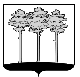 ГОРОДСКАЯ  ДУМА  ГОРОДА  ДИМИТРОВГРАДАУльяновской областиР Е Ш Е Н И Ег.Димитровград   28  июня  2017  года  	   	                                                          № 65/781  . Об утверждении Правил благоустройстватерритории города Димитровграда Ульяновской областиВ соответствии с пунктом 25 части 1 статьи 16 Федерального закона от 06.10.2003 №131-ФЗ «Об общих принципах организации местного самоуправления в Российской Федерации», пунктом 27 части 1 статьи 7, пунктом 22 части 4 статьи 45 Устава муниципального образования «Город Димитровград» Ульяновской области, рассмотрев обращение Главы Администрации города Димитровграда Ульяновской области В.Г.Гнутова от 19.06.2017 №01-23/3591, заключение по итогам публичных слушаний по проекту Правил благоустройства территории города Димитровграда Ульяновской области от 02.06.2017 б/н, Городская Дума города Димитровграда Ульяновской области второго созыва решила:1. Утвердить Правила благоустройства территории города Димитровграда Ульяновской области, согласно приложению к настоящему решению.2. Установить, что настоящее решение подлежит официальному опубликованию и размещению в информационно-телекоммуникационной сети «Интернет» на официальном сайте Городской Думы города Димитровграда Ульяновской области (www.dumadgrad.ru).3. Установить, что настоящее решение вступает в силу с 01 июля 2017 года. 4. Контроль исполнения настоящего решения возложить на комитет по финансово-экономической политике и городскому хозяйству (Галиуллин).Глава города ДимитровградаУльяновской области							    А.М.КошаевПриложениек решению Городской Думыгорода ДимитровградаУльяновской областивторого созыва от 28.06.2017 №65/781ПРАВИЛАБЛАГОУСТРОЙСТВА ТЕРРИТОРИИГОРОДА ДИМИТРОВГРАДА УЛЬЯНОВСКОЙ ОБЛАСТИГлава I. ОБЩИЕ ПОЛОЖЕНИЯ И ОСНОВНЫЕ ПОНЯТИЯСтатья 1. Общие положения1. Правила благоустройства территории города Димитровграда Ульяновской области (далее по тексту - настоящие Правила) разработаны в соответствии с пунктом 25 части 1 статьи 16 Федерального закона от 06.10.2003 №131-ФЗ «Об общих принципах организации местного самоуправления в Российской Федерации», пунктом 27 части 1 статьи 7, пунктом 22 части 4 статьи 45 Устава муниципального образования «Город Димитровград» Ульяновской области.2. Правила устанавливают единые и обязательные к исполнению требования по содержанию зданий (включая жилые дома), сооружений и земельных участков, на которых они расположены, к внешнему виду фасадов и ограждений соответствующих зданий и сооружений, перечень работ по благоустройству и периодичность их выполнения; установлению порядка участия собственников зданий (помещений в них) и сооружений в благоустройстве прилегающих территорий; организации благоустройства территорий города (включая освещение улиц, озеленение территории, установку указателей с наименованиями улиц и номерами домов, размещение и содержание малых архитектурных форм), а также использованию, охране, защите, воспроизводству городских лесов, лесов особо охраняемых природных территорий, расположенных в границах города Димитровграда Ульяновской области (далее по тексту - город).Статья 2. Основные понятия1. Благоустройство территории - комплекс мероприятий по содержанию территории, а также по проектированию и размещению объектов благоустройства, направленных на обеспечение и повышение комфортности условий проживания граждан, поддержание и улучшение санитарного и эстетического состояния территории.2. Брошенный разукомплектованный автотранспорт - транспортное средство, от которого собственник в установленном порядке отказался или не имеющее собственника или собственник которого неизвестен.3. Бункер-накопитель - стандартная емкость для сбора крупногабаритного мусора объемом более .4. Индивидуальная застройка - группы индивидуальных жилых домов с отведенными территориями (земельными садово-огородными участками и/или палисадниками, надворными хозяйственными и иными постройками), участки малоэтажной застройки усадебного типа.5. Категория улиц - классификация путей сообщения на территории города, предназначенных преимущественно для общественного и индивидуального легкового транспорта, а также пешеходного движения, расположенных между кварталами застройки и ограниченных красными линиями улично-дорожной сети, в зависимости от интенсивности движения транспорта и особенностей, предъявляемых к их содержанию.6. Контейнер - стандартная емкость для сбора твердых коммунальных отходов, мусора объемом 0,6 - .7. Критерии оценок состояния уборки и санитарного содержания территорий - показатели, на основании которых производится оценка состояния уборки и содержания территории города, районов, микрорайонов.8. Ливневая канализация - инженерное сооружение, включающее систему трубопроводов, коллекторов, каналов и сооружений на них для пропуска (сброса, приема и отведения) сточных вод: производственных вод от полива, мытья улиц и транспортных машин; отвода поверхностных вод с территорий предприятий, учреждений, организаций и из систем внутренних водостоков зданий; приема воды из дренажных систем; приема производственных вод, допускаемых к пропуску без специальной очистки.9. Малые архитектурные формы (далее по тексту - МАФ) - искусственные элементы городской и садово-парковой среды (скамьи, урны, беседки, ограды, садовая, парковая мебель, светильники, беседки, вазоны для цветов, скульптуры, площадки для отдыха, игр детей, занятий спортом, хозяйственных нужд и т.д.), используемые для дополнения художественной композиции и организации открытых пространств.10. Мусор - мелкие неоднородные сухие или влажные отходы.11. Несанкционированная свалка отходов - территория, используемая, но не предназначенная для размещения на ней отходов.12. Общественные туалеты - сооружения (стационарные, передвижные, биотуалеты), отвечающие санитарно-гигиеническим требованиям с соответствующим оборудованием и инвентарем (урны, туалетная бумага, электро - или бумажные полотенца, крючки для верхней одежды и т.д.), и предназначенные для оказания санитарно-гигиенических услуг населению.13. Объект улично-дорожной сети - элемент транспортной инфраструктуры города, располагающийся на территории общего пользования, определенный «красными линиями», основным назначением которого является движение транспорта и пешеходов.14. Объекты благоустройства - любые территории города, на которых осуществляется деятельность по благоустройству: площадки, дворы, кварталы, функционально-планировочные образования, территории районов, город в целом, а также территории, выделяемые по принципу единой градостроительной регламентации (охранные зоны) или визуально-пространственного восприятия (площадь с застройкой, улица с прилегающей территорией и застройкой), другие территории города.15. Остановочный пункт - комплекс элементов обустройства, предназначенный для организации ожидания, высадки и посадки пассажиров маршрутных транспортных средств.16. Предоставленная территория - часть территории города, предоставленная в установленном порядке юридическим лицам, индивидуальным предпринимателям и гражданам на любом вещном праве, за исключением права собственности.17. Отходы производства и потребления (далее по тексту - отходы) - вещества или предметы, которые образованы в процессе производства, выполнения работ, оказания услуг или в процессе потребления, которые удаляются, предназначены для удаления или подлежат удалению в соответствии с Федеральным законом от 24.06.1998 №89-ФЗ «Об отходах производства и потребления».18. Парковка - специально обозначенное и при необходимости обустроенное и оборудованное место, являющееся, в том числе частью автомобильной дороги и (или) примыкающее к проезжей части и (или) тротуару, обочине, эстакаде или мосту либо являющееся частью подэстакадных или подмостовых пространств, площадей и иных объектов улично-дорожной сети, зданий, строений или сооружений и предназначенное для организованной стоянки транспортных средств на платной основе или без взимания платы по решению собственника или иного владельца автомобильной дороги, собственника земельного участка либо собственника соответствующей части здания, строения или сооружения.19. Подтопление - комплексный гидрогеологический и инженерно-геологический процесс, при котором в результате изменения водного режима и баланса территории происходят повышения уровней (напоров) подземных вод и/или влажности грунтов, превышающие принятые для данного вида застройки критические значения и нарушающие необходимые условия строительства и эксплуатации объектов.20. Придомовая территория - земельный участок, на котором расположен многоквартирный жилой дом или индивидуальный жилой дом с элементами озеленения и благоустройства, а также иными объектами, предназначенными для обслуживания, эксплуатации и благоустройства многоквартирного жилого дома или индивидуального жилого дома21. Прилегающая территория - территория, непосредственно прилегающая к зданию, сооружению, земельному участку и подлежащая благоустройству и содержанию в порядке, предусмотренном настоящими Правилами.22. Содержание территории - комплекс мероприятий, проводимых на территориях, принадлежащих на праве собственности, на предоставленной территории, связанных с уборкой территории, очисткой и восстановлением решеток ливневой канализации, поддержанием в чистоте и проведением своевременного ремонта фасадов зданий, строений, сооружений, малых архитектурных форм, заборов и ограждений, содержанием строительных площадок, инженерных коммуникаций и их конструктивных элементов, зеленых насаждений, объектов транспортной инфраструктуры и иных объектов недвижимости, являющихся объектами благоустройства, в соответствии с действующим законодательством.23. Сточные воды - воды, сброс которых в водные объекты осуществляется после их использования или сток которых осуществляется с загрязненной территории.24. Стоянка автотранспорта (далее по тексту - автостоянка) - здание, сооружение (часть здания, сооружения) или специальная открытая площадка, предназначенные для хранения автомототранспортных средств.25. Твердые коммунальные отходы (далее по тексту - ТКО) - отходы, образующиеся в жилых помещениях в процессе потребления физическими лицами, а также товары, утратившие свои потребительские свойства в процессе их использования физическими лицами в жилых помещениях в целях удовлетворения личных и бытовых нужд. К твердым коммунальным отходам также относятся отходы, образующиеся в процессе деятельности юридических лиц, индивидуальных предпринимателей и подобные по составу отходам, образующимся в жилых помещениях в процессе потребления физическими лицами.26. Уборка территорий - вид деятельности, связанный со сбором, вывозом в специально отведенные места отходов производства и потребления, другого мусора, снега, а также иные мероприятия, направленные на обеспечение экологического и санитарно-эпидемиологического благополучия населения и охрану окружающей среды.27. Улично-дорожная сеть - система транспортной инфраструктуры города, формирующая его планировочную структуру. Улично-дорожная сеть представляет собой единую непрерывную сеть улиц, дорог, площадей, а также иных элементов, предназначенную для осуществления транспортных и иных коммуникаций внутри города, выход на внешние направления за пределы города. Улично-дорожная сеть связывает между собой все элементы планировочной структуры города, а также объекты внутри планировочных районов.28. Контейнерная площадка и площадка для складирования отдельных групп коммунальных отходов (далее по тексту – контейнерная площадка) - специально оборудованное место, предназначенное для складирования коммунальных отходов.29. Газон - участок земли, территория которого ограничена бортовым (бордюрным) камнем, бровкой или иным ограждением или обозначением искусственного происхождения, а поверхность покрыта травянистой и (или) древесно-кустарниковой растительностью либо предназначена для озеленения.30. Детская площадка - участок земли, территория которого ограничена бортовым (бордюрным) камнем, бровкой или иным ограждением или обозначением искусственного происхождения, а на поверхности расположены объекты, предназначенные для игр детей (горки, карусели, качели, песочницы и (или) иные подобные объекты).31. Спортивная площадка - участок земли, территория которого ограничена бортовым (бордюрным) камнем, бровкой или иным ограждением или обозначением искусственного происхождения, а на поверхности расположены объекты, предназначенные для занятий физической культурой и спортом (баскетбольные щиты, брусья, гимнастические стенки, турники и (или) иные подобные объекты).Глава II. ТРЕБОВАНИЯ К БЛАГОУСТРОЙСТВУ ТЕРРИТОРИИ                ГОРОДАСтатья 3. Основные требования1. Собственники зданий (помещений в них), сооружений и земельных участков, расположенных на территории города, иные лица, на которых в силу закона или договором возложена обязанность по содержанию объектов и территорий, обязаны соблюдать чистоту, поддерживать порядок, благоустройство, а также принимать меры для сохранения объектов благоустройства на таких объектах и территориях.2. Благоустройство территории города заключается в проведении мероприятий, обеспечивающих:1) размещение в местах общего пользования контейнерных площадок, контейнеров, урн для сбора и временного хранения ТКО и мусора, соблюдение режимов уборки, мытья и дезинфекции данных объектов, своевременный вывоз в установленные места и размещение (утилизация, переработка) ТКО и мусора, организацию раздельного сбора ТКО физическими и юридическими лицами, независимо от организационно-правовых форм и индивидуальными предпринимателями;2) благоустройство объектов улично-дорожной сети, инженерных сооружений (мостов, дамб, путепроводов и т.д.), объектов уличного освещения, МАФ и других объектов благоустройства;3) поддержание в чистоте и исправном состоянии зданий, строений, сооружений и их элементов;4) выполнение работ по содержанию территорий в пределах нормативных санитарно-защитных зон, соблюдение установленных санитарных норм в местах захоронения (кладбищах), парках, пляжах, рынках, лечебно-профилактических учреждениях, выполнение единичных работ во время проведения массовых городских мероприятий;5) уборку, полив, подметание территории города, в том числе в зимнее время года - уборку и вывоз снега, обработку объектов улично-дорожной сети противогололедными препаратами, очистку от мусора родников, ручьев, канав, лотков, ливневой канализации и других водопроводных устройств;6) озеленение городских территорий, а также содержание зеленых насаждений, в том числе кошение травы, обрезку деревьев и кустарников;7) предотвращение загрязнения территории города жидкими, сыпучими и иными веществами при их транспортировке, выноса грязи на улицы города транспортными средствами, механизмами, иной техникой с территории производства работ и грунтовых дорог, организацию мойки транспортных средств, в специально оборудованных местах.3. Собственники зданий (помещений в них), сооружений и земельных участков, иные лица в силу закона или договора обязаны:1) содержать здания (помещения в них), включая жилые дома и сооружения, в соответствии с требованиями законодательства Российской Федерации, в том числе в области обеспечения санитарно-эпидемиологического благополучия населения, технического регулирования, пожарной безопасности, защиты прав потребителей;2) производить окраску фасадов зданий и сооружений в соответствии с паспортами объектов (в случае наличия в паспорте объекта информации о внешнем виде фасада здания или сооружения), а также требованиями законодательства Российской Федерации;3) выполнять благоустройство зданий, сооружений и прилегающих территорий с периодичностью, предусмотренной законодательством Российской Федерации;4) обеспечивать содержание придомовых территорий с расположенными на них элементами благоустройства и иными предназначенными для обслуживания, эксплуатации многоквартирных домов объектами;5) производить в весенний и осенний периоды очистку существующих водоотводных кюветов, перепусков с последующим вывозом мусора, а также немедленно огородить и в течение 6 часов восстановить крышки люков, колодцев, в случае их повреждения или разрушения на территориях, указанных в статье 4 настоящих Правил, но не далее красной линии автомобильной дороги;6) осуществлять иные мероприятия, предусмотренные действующим законодательством в сфере содержания и благоустройства.4. Физические лица, юридические лица всех организационно-правовых форм, индивидуальные предприниматели обязаны:1) бережно относиться к объектам всех форм собственности, расположенным на территории города;2) информировать соответствующие органы о случаях причинения ущерба объектам благоустройства на территории города.5. Физические и юридические лица независимо от организационно-правовых форм, индивидуальные предприниматели имеют право:1) производить в соответствии с проектной документацией ремонтные и строительные работы на территории города, с учетом требований действующего законодательства;2) участвовать в социально значимых работах, выполняемых в рамках решения органами местного самоуправления города вопросов организации благоустройства, объединяться для проведения работ по содержанию территорий города;3) получать информацию от муниципального учреждения, осуществляющего полномочия Администрации города Димитровграда Ульяновской области  в области архитектуры и градостроительства (далее по тексту - муниципальное учреждение, осуществляющее полномочия Администрации города в области архитектуры и градостроительства), Комитета по жилищно-коммунальному комплексу Администрации города Димитровграда Ульяновской области (далее по тексту - Комитет по ЖКК) по вопросам содержания и благоустройства территории и объектов города;4) участвовать в смотрах, конкурсах, иных массовых мероприятиях по содержанию территории города.6. На территории города запрещается:1) сброс, складирование, размещение ТКО и мусора, в том числе образовавшихся во время ремонта и строительства, снега, грунта вне специально отведенных для этого мест;2) сжигание мусора, листвы, деревьев, веток, травы, бытовых и промышленных отходов, разведение костров на придомовых территориях многоквартирных домов, прибрежных территориях водоемов, в парках, скверах, включая внутренние территории предприятий и жилых домов индивидуальной застройки;3) сброс неочищенных сточных вод промышленных предприятий в водоемы и ливневую канализацию;4) перевозка грунта, мусора, сыпучих строительных материалов, легкой тары, листвы, спила деревьев без покрытия их брезентом или другим материалом, исключающим загрязнение дорог и причинение транспортируемыми ТКО вреда здоровью людей и окружающей среде;5) размещение механического транспортного средства (прицепа к нему) на газоне, детской или спортивной площадке, а равно в границах территории аллеи, бульвара, парка, сада или сквера, находящейся за пределами обустроенной или приспособленной и используемой для движения людей и (или) транспортных средств полосы земли или поверхности искусственного сооружения, если это действие не связано с осуществлением деятельности по созданию или эксплуатации соответствующих объектов или территорий, выполнением аварийных или иных неотложных работ на объектах жизнеобеспечения населения и не содержит признаков административных правонарушений, предусмотренных Кодексом Российской Федерации об административных правонарушениях;6) размещение транспортных средств на загрузочных площадках мест для сбора и временного хранения ТКО;7) торговля в не установленных для этого местах на обочинах автомобильных дорог общего пользования, газонах, тротуарах, остановках общественного транспорта и других неустановленных местах;8) самовольная установка временных нестационарных объектов;9) мойка загрязненных транспортных средств вне специально отведенных для этого мест;10) стоянка разукомплектованных транспортных средств независимо от места их расположения, кроме специально отведенных для стоянки мест;11) самовольная установка ограждающих конструкций для стоянки транспортных средств на придомовых территориях;12) использование для стоянки и размещения транспортных средств на проезжей части улиц, проездов, тротуаров и других территорий, препятствующее механизированной уборке территории;13) производство работ по ремонту транспортных средств, механизмов во дворах многоквартирных домов, а также любых ремонтных работ, сопряженных с шумом, выделением и сбросом вредных веществ, превышающих установленные нормы (отработанные газы, горюче-смазочные материалы и пр.) вне специально отведенных для этого мест;14) эксплуатация контейнеров (мусоросборников) в технически неисправном состоянии или состоянии, не соответствующем санитарным нормам и правилам;15) переполнение контейнеров (мусоросборников);16) разлив (слив) жидких бытовых и промышленных отходов, технических жидкостей (нефтепродуктов, химических веществ и т.п.) на рельеф местности, в сети ливневой канализации, а также в сети фекальной канализации в неустановленных местах;17) сброс снега и мусора в дождеприемные колодцы ливневой канализации;18) складирование на срок более 15 дней на землях общего пользования строительных материалов (плиты перекрытия, песок, дресва, щебень, поддоны, кирпич и др.), угля, дров;19) возведение и установка блоков и иных ограждений территорий, препятствующих проезду специального транспорта;20) захламление, загрязнение земельных участков, находящихся в собственности, представленной, прилегающей территории, территорий общего пользования;21) повреждение и уничтожение объектов благоустройства;22) установка и эксплуатация рекламных конструкций без разрешения на установку и эксплуатацию рекламной конструкции;23) использование земельных участков не по целевому назначению.7. При разработке проектов реконструкции и строительства дорог и других объектов транспортной инфраструктуры, зданий, сооружений и других объектов социальной инфраструктуры (лечебно-профилактических, торговых, культурно-зрелищных, транспортного обслуживания и других учреждений), учитывается доступность данных объектов для инвалидов и других маломобильных категорий граждан (людей пожилого возраста, инвалидов с нарушениями опорно-двигательного аппарата, слуха, дефектами зрения и т.д.).8. Объекты социального и культурно-бытового обслуживания оснащаются техническими средствами для обеспечения доступа в них маломобильных категорий граждан (нормативные пандусы, поручни, подъемники и другие приспособления, информационное оборудование для людей с ограничениями слуха, зрения и др.), а земельные участки, проезжие части, тротуары приспосабливаются для беспрепятственного передвижения по ним маломобильных групп, в том числе за счет изменения параметров проходов и проездов, качества поверхности путей передвижения и т.д.Основные пешеходные направления по пути движения школьников, инвалидов и пожилых людей освещаются.Проектирование, строительство, установка технических средств и оборудования, способствующих передвижению маломобильных групп населения, осуществляются при новом строительстве в соответствии с утвержденной проектной документацией либо в рамках выполнения мероприятий целевых программ поддержки инвалидов и маломобильных групп населения.Глава III. ОРГАНИЗАЦИЯ СОДЕРЖАНИЯ И                  БЛАГОУСТРОЙСТВА ТЕРРИТОРИИ ГОРОДА, ВИДЫ                 РАБОТ ПО БЛАГОУСТРОЙСТВУСтатья 4. Формирование карт-схем1. В целях организации благоустройства и содержания территории города Комитет по ЖКК формирует карты-схемы, в которых Собственникам зданий (помещений в них), сооружений и земельных участков указываются прилегающие территории, подлежащие благоустройству и содержанию в порядке, предусмотренном настоящими Правилами.Также карты-схемы составляются в отношении предоставленных территорий и прилегающих территорий, в отношении которых получено письменное согласие физических, юридических лиц и индивидуальных предпринимателей по их благоустройству и содержанию.2. Собственники зданий (помещений в них), сооружений и земельных участков, а также физические, юридические лица и индивидуальные предприниматели, давшие согласие на благоустройство и содержание прилегающей территории (далее по тексту - Собственники и иные лица), согласовывают карту-схему и заключают договор о выполнении работ по благоустройству и содержанию прилегающей территории.3. Границы прилегающей территории определяются проектами межевания территорий (документами по планировке территорий), необходимых для эксплуатации зданий, сооружений; а при отсутствии указанных данных - в соответствии с картой-схемой.4. При согласовании карты-схемы между Комитетом по ЖКК, Собственниками и иными лицами заключается договор о выполнении работ по благоустройству и содержанию прилегающей территории.5. Размер прилегающей территории, в отношении которой Собственники и иные лица осуществляют благоустройство и содержание, а также при составлении карт-схем и заключении договора о выполнении работ по благоустройству и содержанию прилегающей территории определяется от границ отведенной территории, исходя из следующих параметров:1) для отдельно стоящих временных нестационарных объектов мелкорозничной торговли, бытового обслуживания и услуг (киосков, торговых комплексов, павильонов, автомоек и др.), расположенных:- на территории общего пользования -  по периметру, не превышая края проезжей части дороги или тротуара;- на производственных территориях -  по периметру;- на посадочных площадках общественного транспорта -  по периметру, а также  лотка дороги, при этом запрещается смет мусора на проезжую часть дороги;- на прочих территориях -  по периметру;2) для индивидуальных жилых домов -  по периметру усадьбы, а со стороны въезда (входа) - до проезжей части дороги;3) для многоквартирных домов (за исключением нежилых помещений в многоквартирных домах) - в пределах границ придомовой территории (документами по планировке территорий). В случае наложения прилегающих территорий многоквартирных домов друг на друга граница благоустройства территории определяется пропорционально общей площади помещений жилых домов;4) для нежилых помещений многоквартирного дома, не относящихся к общему имуществу, в том числе встроенных и пристроенных нежилых помещений:- в длину - по длине занимаемых нежилых помещений;- по ширине:- в случае размещения нежилого помещения с фасадной стороныздания - до края проезжей части дороги;- в иных случаях - с учетом закрепленной за многоквартирным домом прилегающей территории в соответствии с частью 4 настоящей статьи. При определении ширины прилегающей территории учитывается необходимость содержания и благоустройства территорий и объектов благоустройства, используемых пользователями нежилых помещений при осуществлении хозяйственной и иной деятельности (дорожки, тротуары для входа в нежилое помещение, МАФ, парковки и др. объекты);5) для нежилых зданий:- по длине - на длину здания плюс половина санитарного разрыва с соседними зданиями, в случае отсутствия соседних зданий - ;- по ширине - от фасада здания до края проезжей части дороги, а в случаях:- наличия местного проезда, сопровождающего основную проезжую часть улицы, - до ближайшего к зданию бордюра местного проезда;- устройства на дорогах бульваров - до ближайшего бордюра ближнего к зданию тротуара;- устройства вокруг здания противопожарного проезда с техническим тротуаром - до дальнего бордюра противопожарного проезда;6) для нежилых зданий (комплекса зданий), имеющих ограждение, -  от ограждения по периметру;7) для автостоянок -  по периметру;8) для промышленных объектов -  от ограждения по периметру;9) для строительных объектов -  от ограждения по периметру;10) для отдельно стоящих тепловых, трансформаторных подстанций, зданий и сооружений инженерно-технического назначения на территориях общего пользования -  по периметру;11) для гаражно-строительных кооперативов, садоводческих объединений - от границ в размере  по периметру;12) для автозаправочных станций (АЗС), автогазозаправочных станций (АГЗС) -  по периметру и подъезды к объектам;13) для иных территорий:- автомобильных дорог -  от края проезжей части;- линии железнодорожного транспорта общего и промышленного назначения - в пределах полосы отвода (откосы выемок и насыпей, переезды, переходы через пути);- территорий, прилегающих ко входам в подземные и надземные пешеходные переходы, -  по периметру наземной части перехода или вестибюля;- территорий, прилегающих к наземным, надземным инженерным коммуникациям и сооружениям, - по  в каждую сторону, если иное не предусмотрено договором;- территорий, прилегающих к рекламным конструкциям, -  по периметру (радиусу) основания;- территорий, прилегающих к опорам уличного освещения, -  по периметру (радиусу) основания, если договором не предусмотрено иное.6. Определенные и указанные в настоящей статье территории в случаях, предусмотренных действующим законодательством, включают в себя тротуары, зеленые насаждения, другие территории, но ограничиваются красной линией автомобильной дороги, линией пересечения с прилегающей территорией другого Собственника и иного лица.7. В случае наложения прилегающих территорий друг на друга (кроме многоквартирных домов) границы благоустройства территорий определяются при составлении карты-схемы.8. Организация благоустройства территорий, не закрепленных за Собственниками и иными лицами, осуществляется Комитетом по ЖКК и муниципальным казенным учреждением «Городские дороги» в соответствии с установленными полномочиями и в пределах средств, предусмотренных на эти цели в бюджете города.Статья 5. Организация содержания и благоустройства территорий1. Работы по благоустройству и содержанию территорий осуществляют:1) на территориях многоквартирных домов - организации, обслуживающие жилищный фонд, если собственниками заключен договор на управление (эксплуатацию) многоквартирным домом. При отсутствии такого договора - Собственники помещений в доме;2) на земельных участках и прилегающих к ним территориях - соответствующие Собственники и иные лица (при наличии письменного согласия на благоустройство и содержание прилегающей территории);3) на участках домовладений индивидуальной застройки, принадлежащих физическим лицам на правах собственности - собственники этих домовладений, на прилегающих к ним территориях - соответственно Собственники и иные лица (при наличии письменного согласия на благоустройство и содержание прилегающей территории);4) на территориях садоводческих обществ - соответствующие общества;5) на территориях, где ведется строительство или производятся планировочные, подготовительные работы (на все время строительства или проведения работ) - организации, ведущие строительство, производящие работы;6) на территориях, прилегающих к временным нестационарным объектам, - собственники и иные лица (при наличии письменного согласия на благоустройство и содержание прилегающей территории);7) на участках, где располагаются инженерные коммуникации, воздушных линий электропередачи, других коммуникаций - собственники данных объектов, если договором не предусмотрено иное;8) на территориях гаражно-строительных кооперативов - соответствующие кооперативы;9) на тротуарах:- примыкающих к проезжей части улиц или к проездам, отделенных от проезжей части газоном шириной не более трех метров и не имеющих непосредственных выходов из подъездов жилых зданий; прилегающих к ограждениям набережных, - организации, отвечающие за уборку и содержание проезжей части дороги;- имеющих непосредственные выходы из подъездов жилых зданий, тротуарах придомовых территорий, въездах во дворы, пешеходных дорожках, расположенных на придомовых территориях, - организации, осуществляющие управление (эксплуатацию) многоквартирными домами, в случаях, если не выбран способ управления многоквартирным домом - собственники помещений в многоквартирных домах;- находящихся на мостах, путепроводах, эстакадах, а такжеТехнических тротуаров, примыкающих к инженерным сооружениям и лестничным сходам - Собственники и иные лица;10) на автомобильных дорогах города:- на проезжей части по всей ширине дорог, площадей, набережных, мостов, путепроводов, эстакад, улиц и проездов улично-дорожной сети, включая прилотковую зону - собственники, если договором не предусмотрено иное;- на территориях парковок автотранспорта - физические и юридические лица, индивидуальные предприниматели, в собственности либо ином вещном праве у которых находится обслуживаемое данной парковкой помещение или здание; при смене собственников зданий, земельных участков, помещений, для которых была предусмотрена парковка автотранспорта, обязанности по ее содержанию возлагаются на их правопреемников;- на объектах озеленения (парки, скверы, бульвары, газоны), в том числе расположенных на них тротуарах, пешеходных зонах, лестничных сходах - собственники таких объектов озеленения, если договором не предусмотрено иное;- на газонной части разделительных полос, ограждений проезжей части, тротуарах и газонах, других элементах благоустройства дороги - организации, собственники указанных объектов, если договором не предусмотрено иное;- на посадочных площадках городского общественного транспорта - собственники посадочных площадок городского общественного транспорта, если договором не предусмотрено иное;- на пересечениях железнодорожных переездов с проезжей частью дорог - собственники железнодорожных переездов;- на территориях, прилегающих к входам в подземные и надземные пешеходные переходы, лестничные сходы переходов и сами переходы - организации, в собственности у которых они находятся, если договором не предусмотрено иное;- на прилегающих территориях, въездах и выездах с АЗС, АЗГС - собственники и иные лица;- на территориях вокруг опор установок наружного освещения (УНО) и контактной сети, расположенных на тротуарах - собственники и иные лица;- на территориях вокруг водоразборных колонок, в том числе их эксплуатация, содержание в надлежащем санитарно-техническом состоянии, очистка от мусора, льда и снега, а также обеспечение безопасных подходов к ним - собственники и иные лица;11) на территориях, прилегающих к трансформаторным и распределительным подстанциям, другим инженерным сооружениям, работающим в автоматическом режиме (без обслуживающего персонала), а также к опорам линий электропередачи, мачтам, байпасам - собственники и иные лица;12) на территориях (внутризаводских, внутридворовых) организаций, подъездов к ним - организации, в собственности которых находятся строения, расположенные на указанных территориях;13) пешеходных мостиков, коллекторов - собственники, если законодательством не предусмотрено иное;14) на территориях, прилегающих к акватории реки Черемшан, озер, малых рек, искусственных водоемов (прудов и пр.), карьеров в черте города - собственники и иные лица.2. Уборка городских территорий на дорогах и улицах с интенсивным движением транспорта проводится в ночное время с 23.00 часов до 7.00 часов, а в случае обстоятельств непреодолимой силы (чрезвычайные ситуации, стихийные бедствия) - круглосуточно.3. Уборка придомовых территорий, мест массового пребывания людей (подходы к вокзалам, территории рынков, торговые зоны и др.) производится в течение суток, в соответствии с требованиями законодательства к содержанию таких территорий.4. Вывоз скола асфальта при проведении дорожно-ремонтных работ производится организациями, проводящими работы: на автомобильных дорогах общего пользования местного значения 1, 2, и 3 категории - незамедлительно (по ходу ведения работ), на автомобильных дорогах общего пользования местного значения 4 и 5 категории, улицах и внутриквартальных территориях - в течение суток.5. Уборка отходов от сноса (обрезки) зеленых насаждений осуществляется организациями, производящими работы по сносу (обрезке) данных зеленых насаждений.6. Вывоз отходов от сноса (обрезки) зеленых насаждений производится в светлое время суток - с территорий вдоль автомобильных дорог общего пользования местного значения 1, 2, и 3 категории и главных улиц города, и в течение суток - вдоль автомобильных дорог общего пользования местного значения 4 и 5 категории, а также с придомовых и внутриквартальных территорий.7. Оставшиеся после сноса зеленых насаждений пни удаляются в течение суток на территории вдоль автомобильных дорог общего пользования местного значения 1, 2, и 3 категории и главных улиц города, и в течение трех суток - вдоль автомобильных дорог общего пользования местного значения 4 и 5 категории, а также с придомовых и внутриквартальных территорий.8. Упавшие деревья удаляются собственником и иными лицами (пользователем) предоставленной территории немедленно с проезжей части дорог, тротуаров, от токонесущих проводов, фасадов жилых и производственных зданий либо лицами за которыми закреплена договором, ином законном праве обязанность по уборке упавших деревьев, а с других территорий - в течение 6 часов с момента обнаружения.9. Не допускается складирование спила, упавших деревьев, веток, опавшей листвы и смета на площадках для сбора и временного хранения ТКО.10. На вокзалах, рынках, парках, садах, зонах отдыха, учреждениях образования, здравоохранения и других местах массового посещения населением, на улицах, у подъездов многоквартирных домов, на остановках городского пассажирского транспорта, у входов в торговые объекты устанавливаются урны. Урны устанавливают на расстоянии  одна от другой на улицах первой категории, рынках, вокзалах и других местах массового посещения населением, на остальных улицах и других территориях - на расстоянии до . На остановках городского пассажирского транспорта и у входов в торговые объекты - в количестве не менее двух.11. Установка урн осуществляется с учетом обеспечения беспрепятственного передвижения пешеходов, проезда инвалидных и детских колясок.12. Очистка урн производится собственниками или лицами, осуществляющими по договору содержание территорий, по мере их заполнения.13. При организации мелкорозничной торговли книгами, печатной продукцией, товарами в фабричной упаковке допускается использование емкостей для сбора мусора, удаляемых по окончании торговли вместе с объектом торговли.14. Конструкция и внешний вид урн согласовываются в установленном порядке с муниципальным учреждением, осуществляющим полномочия Администрации города в области архитектуры и градостроительства в соответствии с муниципальным правовым актом города.15. В дни проведения культурных, публичных, массовых мероприятий их организаторы обеспечивают установку временных контейнеров (мусоросборников).16. В случае сброса мусора, отходов, снега, грунта на территории города вне установленных для этого мест лица, допустившие подобные нарушения, обязаны за свой счет принять меры по незамедлительной уборке загрязненной территории, а при необходимости, по рекультивации земельного участка.17. В случае невозможности установления лиц, разместивших отходы производства и потребления на несанкционированных свалках, удаление отходов производства и потребления, рекультивация территории свалок производятся за счет Собственников и иных лиц.18. Контейнерные площадки рекомендуется снабжать сведениями о сроках удаления отходов, наименовании организации, выполняющей данную работу, и контактах лица, ответственного за качественную и своевременную работу по содержанию площадки и своевременное удаление отходов. Наличие таких площадок рекомендуется предусматривать в составе территорий и участков любого функционального назначения, где могут накапливаться коммунальные отходы.Помимо информации о сроках удаления отходов и контактной информации ответственного лица снабжать информацией, предостерегающей владельцев автотранспорта о недопустимости загромождения подъезда специализированного автотранспорта, разгружающего контейнеры.Статья 6. Виды работ по содержанию, благоустройству и их                 периодичность1. Работы по содержанию объектов благоустройства включают:1) ежедневный осмотр всех элементов благоустройства (ограждений, зеленых насаждений, бордюров, пешеходных дорожек, МАФ, устройств наружного освещения и подсветки и т.д.), расположенных на соответствующей территории, для своевременного выявления неисправностей и иных несоответствий требованиям нормативных актов;2) исправление повреждений отдельных элементов благоустройства при необходимости;3) мероприятия по уходу за деревьями и кустарниками, газонами, цветниками (полив, стрижка газонов и т.д.) по установленным нормативам и периодичностью;4) проведение санитарной очистки канав, труб, дренажных систем, предназначенных для отвода ливневых и грунтовых вод, от ТКО и мусора один раз весной и далее по мере накопления;5) очистку, окраску и (или) побелку МАФ и элементов внешнего благоустройства (оград, заборов, газонных ограждений и т.п.) по мере необходимости с учетом технического и эстетического состояния данных объектов, не позднее 15 мая текущего года, но не реже одного раза в год;6) очистку урн по мере накопления мусора, их мойку и дезинфекцию один раз в месяц (в теплое время года), окраску и побелку - не позднее 15 мая текущего года, но не реже одного раза в год, а металлических мусоросборников и урн - не менее двух раз в год (весной и осенью);7) ежедневную уборку территории (мойка, полив, подметание, удаление мусора, снега, наледи, проведение иных технологических операций для поддержания объектов благоустройства в чистоте);8) сбор и вывоз отходов по планово-регулярной системе согласно утвержденным графикам.2. Работы по ремонту (текущему, капитальному) объектов благоустройства включают:1) восстановление и замену покрытий дорог, проездов, тротуаров и их конструктивных элементов по мере необходимости;2) установку, замену, восстановление МАФ и их отдельных элементов по мере необходимости;3) однократную установку урн с дальнейшей заменой по мере необходимости, оборудование и восстановление контейнерных площадок в соответствии с санитарными правилами и нормами;4) текущий ремонт зеленых насаждений по мере необходимости;5) ремонт и восстановление разрушенных ограждений и оборудования спортивных, хозяйственных площадок и площадок для отдыха граждан по мере необходимости;6) восстановление объектов наружного освещения, окраску опор наружного освещения по мере необходимости, но не реже одного раза в два года;7) снос сухих, аварийных и потерявших декоративный вид деревьев и кустарников с корчевкой пней, посадку деревьев и кустарников, подсев газонов, санитарную обрезку растений, удаление поросли, стрижку и кронирование живой изгороди.Установление характера вида работ по благоустройству (текущий, капитальный) производится на основании нормативных документов, действующих в соответствующих сферах благоустройства.3. Работы по созданию новых объектов благоустройства включают:1) ландшафтные работы: устройство покрытий поверхности (в том числе с использованием тротуарной плитки), дорожек, автостоянок, площадок, установку МАФ (скульптурно-архитектурных и монументально-декоративных композиций, в том числе с использованием природного камня, устройство цветников и газонов, декоративных водоемов, монументов, устройств для оформления мобильного и вертикального озеленения, водных устройств и т.п.) и элементов внешнего благоустройства (оград, заборов, газонных ограждений и т.п.);2) работы по озеленению территорий: посадку деревьев и кустарников, создание живых изгородей и иные работы в соответствии с проектной документацией, разработанной, согласованной и утвержденной в установленном порядке;3) мероприятия по созданию объектов наружного освещения и художественно-светового оформления города.4. Работы, связанные с разработкой грунта, временным нарушением благоустройства территории города, производятся в соответствии с нормативными правовыми актами Российской Федерации, Ульяновской области и муниципальными правовыми актами города, регламентирующими проведение работ, связанных с разработкой грунта, временным нарушением благоустройства территорий, а также выполнение строительных и ремонтных работ.5. Работы по благоустройству, предметом которых являются зеленые насаждения, производятся в соответствии с требованиями Правил создания, охраны и содержания зеленых насаждений в городах Российской Федерации, утвержденных Приказом Государственного комитета Российской Федерации по строительству и жилищно-коммунальному комплексу от 15.12.1999 №153, ГОСТ 28329-89 «Озеленение городов. Термины и определения», утвержденного и введенного в действие Госстандартом СССР №3336 от 10.11.1989, и Правил создания, охраны и содержания зеленых насаждений города Димитровграда Ульяновской области, утвержденных постановлением Администрации города.6. Работы по содержанию и уборке придомовых территорий проводятся в объеме не менее установленного минимальным перечнем необходимых для обеспечения надлежащего содержания общего имущества в многоквартирном доме услуг и работ, с учетом утвержденной собственниками помещений в многоквартирных домах периодичности оказания услуг и выполнения работ.7. Виды работ по капитальному ремонту, ремонту, содержанию объектов благоустройства, относящихся к составу объектов улично-дорожной сети, определены Классификацией работ по капитальному ремонту, ремонту и содержанию автомобильных дорог, утвержденной Приказом Министерства транспорта Российской Федерации от 16.11.2012 № 402.8. Вид, сроки и состав дорожных работ по каждому объекту улично-дорожной сети устанавливаются на основании ведомостей дефектов, диагностики, инженерных изысканий, проектной документации и других документов, содержащих оценку фактического состояния объектов.9. Установленный перечень видов работ по благоустройству и их периодичность не является исчерпывающим и при заключении соглашений (договоров) о благоустройстве прилегающих территорий, а также при согласовании планов благоустройства допускается применение иных видов работ и их периодичности, соответствующих требованиям нормативных правовых актов, не ухудшающих существующее благоустройство территории.Статья 7. Содержание территории общего пользования1. Уборка территории в зимний период:1) зимняя уборка проезжей части улиц и проездов осуществляется в соответствии с действующим законодательством, устанавливающим требования к эксплуатационному состоянию автомобильных дорог, муниципальными правовыми актами органов местного самоуправления города и настоящими Правилами, определяющими в том числе технологию работ, технические средства и применяемые противогололедные препараты;2) период зимней уборки устанавливается с 1 октября по 15 апреля. В случае резкого изменения погодных условий сроки начала и окончания зимней уборки корректируются постановлением Администрации города;3) организации, отвечающие за уборку городских территорий, в срок до 1 октября обеспечивают готовность уборочной техники, заготовку и складирование необходимого количества противогололедных препаратов;4) вывоз снега с улиц и проездов должен осуществляться на специальные площадки (снегосвалки, снегоплавильные камеры и т.п.), подготовка которых должна быть завершена до 1 октября. Запрещается вывоз снега на не согласованные в установленном порядке места;5) места, пригодные для временного складирования снега, и организация их работы устанавливается постановлением Администрации города;6) после снеготаяния места временного складирования снега должны быть очищены от мусора и благоустроены;7) уборка и вывоз снега из лотков проезжей части производятся силами организаций, ответственных за уборку проезжей части данной улицы или проезда;8) при уборке дорог в парках, лесопарках, садах, скверах и других зеленых зонах допускается временное складирование снега, не содержащего химических реагентов, на заранее подготовленные для этих целей площадки, при условии сохранения зеленых насаждений и обеспечения оттока талых вод;9) в зимний период дорожки, садовые диваны, урны и прочие элементы (МАФ), подходы к ним, а также пространство вокруг них очищаются от снега и наледи;10) технология и режимы производства уборочных работ на проезжей части дорог и проездов, тротуаров и придомовых территорий должны обеспечить беспрепятственное движение транспортных средств и пешеходов независимо от погодных условий;11) запрещается:- выдвигать или перемещать на проезжую часть дорог, улиц и проездов снег, счищаемый с внутриквартальных проездов, придомовых территорий, территорий предприятий, организаций, строительных площадок, торговых объектов;- применять техническую соль и жидкий хлористый кальций в чистом виде в качестве противогололедного препарата на тротуарах, посадочных площадках, остановках городского пассажирского транспорта, в парках, скверах, дворах и прочих пешеходных и озелененных зонах;- выдвигать снег, счищаемый с полотна дорог, на территории придорожных парковок автотранспорта, к остановочным комплексам, опорам уличного освещения, временным нестационарным объектам мелкорозничной торговли;- роторная переброска и перемещение загрязненного и засоленного снега, а также скола льда на газоны, цветники, кустарники и другие зеленые насаждения (допускается роторная уборка снега на улицах, утвержденных соответствующим приказом председателя Комитета по ЖКК);12) зимняя уборка улиц и автомобильных дорог включает:- первоочередные операции зимней уборки, в состав которых входят: обработка проезжей части дороги противогололедными препаратами; сгребание и подметание снега; формирование снежного вала для последующего вывоза; выполнение разрывов в валах снега на перекрестках, у остановок городского пассажирского транспорта, подъездов к административным и общественным зданиям, выездов с дворовых территорий и т.п.;- операции второй очереди, в состав которых входят: удаление снега (вывоз); зачистка дорожных лотков после удаления снега; скалывание льда и удаление снежно-ледяных образований;- требования к зимней уборке дорог по отдельным технологическим операциям: обработка проезжей части городских дорог противогололедными препаратами начинается сразу после начала снегопада и (или) появления гололеда; в случае получения от метеорологической службы города заблаговременного предупреждения об угрозе возникновения массового гололеда, обработка проезжей части дорог, эстакад, мостовых сооружении производится до начала выпадения осадков;- указанная технологическая операция и время ее выполнения определяются временными инструкциями организации уборочных работ в экстремальных погодных условиях;- машины-распределители твердых реагентов и поливомоечные машины, имеющие навесное оборудование для розлива жидких реагентов, должны быть постоянно загружены противогололедными препаратами. В случае их неиспользования принимаются меры по предотвращению слеживания твердых реагентов в кузовах машин-распределителей;- все машины для распределения противогололедных материалов, находящиеся в круглосуточном дежурстве, закрепляются для работы за определенными улицами и проездами (маршрутные графики работы). Копия маршрутного графика выдается водителю вместе с путевым листом;- с началом снегопада в первую очередь обрабатываются противогололедными препаратами наиболее опасные для движения транспорта участки дорог и улиц - крутые спуски и подъемы, мосты, эстакады, тормозные площадки на перекрестках улиц и остановках общественного транспорта, площадь железнодорожного вокзала и иные;- по окончанию обработки наиболее опасных для движения транспорта мест производится сплошная обработка проезжей части противогололедными препаратами. Данная операция начинается с первой от бортового камня полосы движения транспорта, по которой проходят маршруты движения городского пассажирского транспорта;- время, необходимое на сплошную обработку противогололедными препаратами, наиболее опасных для движения транспорта участков дорог и улиц - крутые спуски и подъемы, мосты, эстакады, тоннели, тормозные площадки на перекрестах улиц и остановках общественного транспорта и т.д., устанавливается соответствующим постановлением Администрации города;13) подметание снега:- в технологическом цикле «посыпка-подметание» доли той и другой операций должны быть равными (количество обработанных реагентами площадей должно соответствовать количеству подметенных);- механизированное подметание проезжей части начинается при высоте рыхлой массы на дорожном полотне 2,5 - , что соответствует  свежевыпавшего неуплотненного снега;- при длительном снегопаде циклы механизированного подметания проезжей части осуществляются после каждых  свежевыпавшего снега;- время, необходимое на подметание всех дорог, улиц и проездов, с момента начала работ, должно занимать от трех часов до одних суток;- при интенсивных длительных снегопадах время технологического цикла «посыпка-подметание» не должно превышать 6 часов в сутки;- при непрекращающемся снегопаде в течение суток выполняется не менее трех полных технологических циклов «посыпка-подметание», то есть практически обеспечивается постоянная работа уборочных машин на улицах города с кратковременными (не более одного часа) перерывами для заправки машин горюче-смазочными материалами;- при выполнении второго и последующих циклов обработки проезжей части противогололедными препаратами машины-распределители реагентов следуют непосредственно за колонной плужно-щеточных снегоочистителей, обрабатывая проезжую часть сразу на всю ширину подметания;- по мере расхода реагентов часть машин-распределителей сходят с линии и следуют на базы для загрузки, а на смену им вступают в работу машины, следовавшие за колонной, но не участвовавшие в операции по антигололедной обработке;- в случаях полного расхода реагентов в машинах-распределителях, следующих за колонной плужно-щеточных снегоочистителей, процесс подметания приостанавливается до возвращения на линию загруженных реагентами машин-распределителей;- по окончанию очередного цикла подметания выполняются работы по формированию снежных валов в лотках улиц и проездов, расчистке проходов в валах снега на остановках городского пассажирского транспорта и в местах наземных пешеходных переходов;- после завершения механизированного подметания проезжая часть очищается от снежных накатов и наледей.14) формирование снежных валов:- снег, счищаемый с дорог, проезжей части улиц и проездов, а также с тротуаров, сдвигается в лотковую часть улиц и проездов для временного складирования снежной массы;- формирование снежных валов не допускается на: пересечениях всех дорог и улиц и проездов в одном уровне и вблизи железнодорожных переездов; участках дорог, оборудованных транспортными ограждениями или повышенным бордюром; тротуарах;- ширина снежных валов в лотковой зоне улиц не должна превышать   , валы снега должны быть подготовлены к погрузке в самосвалы. Время формирования снежных валов не должно превышать 24 часа после окончания снегопада;- при формировании снежных валов в лотках не допускается перемещение снега на тротуары и газоны, а также на посадочные площадки остановок общественного транспорта и автопарковки, расположенные вдоль проезжей части;- на дорогах, улицах и проездах с односторонним движением транспорта, в том числе на магистралях с разделительной полосой в виде газонов и бетонных блоков, прилотковые зоны, со стороны которых начинается подметание проезжей части, очищаются в течение всего зимнего периода от снега и наледи до бортового камня организациями, осуществляющими механизированную уборку;- в период временного хранения снежного вала и возможной оттепели (для пропуска талых вод), а также во время работ по вывозу снега на двухметровой прилотковой полосе проезжей части расчищается лоток шириной не менее  между валом и бортовым камнем;- выполнение разрывов в валах снега на остановках городского пассажирского транспорта и в местах наземных пешеходных переходов делаются разрывы: на остановках: на дорогах 1 и 2 категорий - , на дорогах 3 - 4 категорий - ; на переходах: - имеющих разметку,- на ширину разметки, - не имеющих разметки, - , кроме того устройство разрывов в валах снега в указанных местах и перед въездами во дворы, внутриквартальные проезды выполняются в первую очередь после выполнения механизированного подметания проезжей части по окончании очередного снегопада организациями, осуществляющими механизированную уборку;15) вывоз снега и зачистка лотков:- вывоз снега с улиц и проездов осуществляется в два этапа: первоочередной (выборочный) вывоз снега от остановок городского пассажирского транспорта, наземных пешеходных переходов, с мостов и путепроводов, мест массового посещения населения (крупных универмагов, рынков, гостиниц, вокзалов, театров и т.д.), въездов на территорию больниц и других социально важных объектов осуществляется в течение 24 часов после окончания снегопада;- перечень объектов первоочередного вывоза снега утверждается постановлением Администрации города;- время для вывоза снега и зачистки лотков не может превышать: с площадей, магистралей, улиц и проездов 1, 2, 4 категорий при снегопаде до  - более 5 дней, до  - более 9 дней; с улиц и проездов 3 категорий при снегопаде до  - более 7 дней, до  - более 12 дней;16) при уборке дорог снегоуборочной техникой, уборку снежного вала с территории автомобильной стоянки осуществляют организации, отвечающие за уборку и содержание проезжей части;17) уборка обочин на дорогах 1 и 2 категорий:- снег, сдвигаемый в процессе снегоуборочных работ с проезжей части дорог на обочины, перемещается с обочин на откосы насыпи либо перекидывается ротором в полосу отвода, а при невозможности выполнения названных операций - вывозится на определенные для вывоза снега территории;- время, необходимое для очистки обочин от снега, - не более 24 часов после окончания снегопада;- разделительные бетонные стенки, металлический криволинейный брус, барьерные ограждения, дорожные знаки и указатели очищаются от снега, наледи для обеспечения безопасного движения транспорта;18) уборка тротуаров, посадочных площадок на остановках наземного пассажирского транспорта, пешеходных дорожек:а) в период снегопадов и гололеда для 1 - 4 категорий дорог: тротуары и другие пешеходные зоны обрабатываются противогололедными препаратами. Время на обработку всей площади тротуаров не должно превышать двух часов с начала снегопада;б) снегоуборочные работы (механизированное подметание и ручная зачистка) на тротуарах, пешеходных дорожках и посадочных площадках начинаются сразу по окончании снегопада. При интенсивных длительных снегопадах циклы снегоочистки и обработки противогололедными препаратами повторяются после каждых  выпавшего снега;в) для 1 - 2 категорий дорог: время, необходимое для выполнения снегоуборочных работ, не должно превышать двух часов после окончания снегопада;г) для 3 - 4 категорий дорог: время, необходимое для проведения снегоуборочных работ, не должно превышать 4 часов после окончания снегопада;19) уборка тротуаров и лестничных сходов на мостовых сооружениях:а) тротуары и лестничные сходы мостов очищаются на всю ширину до покрытия от свежевыпавшего или уплотненного снега (снежно-ледяных образований): для мостов 3 группы (интенсивность движения пешеходов до 50 чел./час) - в течение 8 часов; для мостов 4 группы (незначительное движение пешеходов) - по графику, утвержденному заказчиком;б) в период интенсивного снегопада (более 1 см/час) тротуары и лестничные сходы мостовых сооружений обрабатываются противогололедными препаратами с расчисткой проходов для движения пешеходов;в) при оповещении о гололеде или его возникновении мостовые сооружения, в первую очередь, лестничные сходы, а затем тротуары обрабатываются противогололедными препаратами: на сооружениях 1 и 2 группы - в течение 2 часов, на сооружениях 3 группы - в течение 4 часов в полосе движения пешеходов.2. Уборка территорий в летний период:1) летняя уборка проезжей части улиц и проездов осуществляется в соответствии с действующим законодательством, устанавливающим требования к эксплуатационному состоянию автомобильных дорог, муниципальными правовыми актами органов местного самоуправления города и настоящими Правилами, определяющими, в том числе технологию работ, технические средства и иные мероприятия, необходимые при летнем содержании автомобильных дорог;2) период летней уборки устанавливается с 16 апреля по 30 сентября. В случае резкого изменения погодных условий постановлением Администрации города сроки проведения летней уборки корректируются. Мероприятия по подготовке уборочной техники к работе в летний период проводятся в сроки, определенные постановлением Администрации города;3) подметание дорожных покрытий, осевых и резервных полос, лотковых зон дорог, улиц и проездов осуществляется с предварительным увлажнением дорожных покрытий согласно графику, утвержденному постановлением Администрации города;4) мойка дорожных покрытий проезжей части площадей, дорог, улиц и проездов производится в ночное (с 23 часов до 7 часов) и дневное время, в соответствии с технологическими рекомендациями;5) при мойке проезжей части не допускается выбивание струей воды смета и мусора на тротуары, газоны, посадочные площадки, остановки городского пассажирского транспорта, близко расположенные фасады зданий, объекты торговли и т.д.;6) в дни, когда температура воздуха выше +25 град. C, поливка дорожных покрытий производится в период с 12 часов до 16 часов (с интервалом в два часа);7) в период листопада лица, ответственные за уборку закрепленных территорий, производят сгребание и вывоз опавшей листвы с газонов вдоль улиц и магистралей, придомовых территорий. При этом запрещается сгребание листвы к комлевой части зеленых насаждений и ее складирование на площадках для сбора и временного хранения ТКО;8) требования к летней уборке дорог:- проезжая часть полностью очищается от всякого вида загрязнений и промывается. Осевые, резервные полосы, обозначенные линиями регулирования, очищаются от песка и различного мелкого мусора с периодичностью в соответствии с технологическими рекомендациями;- лотковые зоны не должны иметь грунтово-песчаных наносов и загрязнений различным мусором;- тротуары и расположенные на них посадочные площадки остановок пассажирского транспорта полностью очищаются от грунтово-песчаных наносов, различного мусора, промываются;- обочины дорог очищаются от крупногабаритного и другого мусора;- разделительные полосы, выполненные из железобетонных блоков, постоянно очищаются от песка, грязи и мелкого мусора по всей поверхности (верхняя полка, боковые стенки, нижние полки). Металлические ограждения, дорожные знаки и указатели промываются;- на полосе отвода городских дорог, имеющих поперечный профиль шоссейных дорог, высота травяного покрова не должна превышать 15 - . Не допускается засорение полосы мусором;- разделительные полосы, выполненные в виде газонов, очищаются от мусора, высота травяного покрова не должна превышать .Статья 8. Содержание придомовых территорий многоквартирных                  домов1. Содержание придомовых территорий осуществляется в соответствии с Правилами содержания общего имущества в многоквартирном доме, утвержденными постановлением Правительства Российской Федерации, минимальным перечнем необходимых для обеспечения надлежащего содержания общего имущества в многоквартирном доме услуг и работ, принятыми собственниками помещений решениями о перечне, объемах услуг и работ по содержанию и ремонту общего имущества в многоквартирном доме.2. Организация работ по содержанию и благоустройству придомовой территории производится собственниками помещений в многоквартирных домах либо лицами, осуществляющими управление многоквартирными домами.3. Лица, осуществляющие управление многоквартирными домами обязаны обеспечить до 08.00 часов уборку придомовых территорий, а также поддерживать чистоту придомовой территории в течении дня.4. Хранение и отстой личного автотранспорта на придомовых и внутриквартальных территориях допускается в один ряд и должно обеспечить беспрепятственное продвижение уборочной и специальной техники. Хранение и отстой грузового автотранспорта, в том числе частного, допускается только в гаражах, на автостоянках или автобазах.5. Парковка автотранспорта организовывается по решению собственников помещений в многоквартирном доме, принятому на общем собрании собственников.6. Организаторы парковки обязаны соблюдать санитарные нормы и правила и обеспечивать санитарное содержание и благоустройство зоны, отведенной для парковки автотранспорта, и прилегающей к ней территории, а также вывоз ТКО.7. При организации парковки автотранспорта запрещаются снос и (или) повреждение зеленых насаждений, ограждающих конструкций, МАФ.8. Парковки автотранспорта и автотранспорт не должны:1) размещаться на детских и спортивных площадках, в местах отдыха, на газонах, цветниках, тротуарах, травянистой растительности, иных местах, не предназначенных для парковки, стоянки и отстоя автотранспорта;2) препятствовать пешеходному движению, проезду автотранспорта и специальных машин (пожарных, машин скорой помощи, аварийных, уборочных и др.).9. Требования, предъявляемые к организации парковок автотранспорта, определяются постановлением Администрации города.10. Домовые фонари и светильники у подъездов включаются и выключаются одновременно с наружным освещением города.11. Многоквартирные жилые дома, не имеющие канализации, должны быть оборудованы выгребными ямами для совместного сбора туалетных и помойных нечистот с непроницаемым дном, стенками и крышками с решетками, препятствующими попаданию крупных предметов в яму.12. Оборудование и содержание выгребных ям осуществляют собственники помещений или лица, осуществляющие по договору управление многоквартирными домами.13. Жидкие нечистоты вывозятся по договорам или разовым заявкам организациями, имеющими специальный транспорт.14. Собственники помещений в многоквартирных домах или лица, осуществляющие по договору управление многоквартирными домами, осуществляют содержание прилегающих территорий в границах, установленных в соответствии со статьей 4 настоящих Правил.15. Уборка придомовых территорий многоквартирных домов в зимний период:1) тротуары, придомовые территории и проезды очищаются от снега и наледи до асфальта, посыпаются песком или другими противогололедными материалами;2) счищаемый снег с придомовых территорий разрешается складировать на территориях дворов в местах, не препятствующих свободному вывозу отходов, проезду автотранспорта, специальных машин и движению пешеходов. Не допускается повреждение зеленых насаждении при складировании снега;3) накапливающийся на крышах снег должен своевременно сбрасываться на землю способами, гарантирующими безопасность окружающих и исключающими повреждение имущества;4) не допускается образование снежных навесов, сосулек на крышах домов;5) при складировании снега на придомовых территориях должен предусматриваться отвод талых вод.17.  Уборка придомовых территорий многоквартирных домов в летний период:1) в летний период придомовые территории, внутридворовые проезды и тротуары должны быть очищены от пыли и мусора. Чистота на территории должна поддерживаться в течение рабочего дня;2) краны для полива из шлангов придомовых территорий оборудуются во всех многоквартирных домах и содержатся в исправном состоянии. Ответственность за их оборудование и эксплуатацию возлагается на собственников помещений в многоквартирных домах или лиц, осуществляющих по договору управление многоквартирными домами.Статья 9. Содержание территорий индивидуальной застройки1. При осуществлении нового строительства либо реконструкции жилых домов индивидуальной и другой малоэтажной застройки ответственность за санитарное состояние прилегающей территории несут Собственники и иные лица.2. При завершении строительства жилого дома индивидуальной застройки его собственник восстанавливает нарушенные в процессе строительства подъездные пути и озеленение территории за свой счет.3. Собственники жилых домов на территориях индивидуальной застройки обязаны:1) содержать в чистоте и порядке жилой дом, надворные постройки, ограждения;2) обеспечивать сохранность имеющихся перед жилым домом зеленых насаждений, их полив в сухую погоду;3) обустроить выгребную яму для сбора жидких коммунальных отходов в соответствии с требованиями законодательства, принимать меры для предотвращения переполнения выгребной ямы;4) иметь указатели наименования улиц, номеров домов;5) очищать канавы, трубы для стока воды на прилегающей территории для обеспечения отвода талых вод в весенний период;6) осуществлять сброс, накопление мусора и отходов в специально отведенных для этих целей местах (в контейнеры);7) обустроить и содержать ливневые канализации, не допуская розлива (слива) сточных и фекальных вод;8) производить земляные работы на землях общего пользования после выдачи Администрацией города разрешения на проведение земляных работ.4. Собственникам жилых домов на территориях индивидуальной застройки запрещается:1) осуществлять сброс, накопление ТКО и мусора в местах, не отведенных для этих целей;2) складировать мусор и ТКО на прилегающей территории и прилотковой части, засыпать и засорять ливневую канализацию, ливнестоки, дренажные стоки;3) самовольно использовать земли за пределами отведенных собственнику жилого дома территорий под личные хозяйственные и иные нужды (складирование мусора, горючих материалов, удобрений, возведение построек, пристроев, гаражей, погребов и др.);4) самовольно устанавливать объекты (шлагбаумы, "лежачие полицейские" и др.) на территориях и дорогах общего пользования, препятствующие передвижению пешеходов, автотранспорта, в том числе машин скорой помощи, пожарных, аварийных служб, специализированной техники по вывозу ТКО и др.;5) загрязнять питьевые колодцы, нарушать правила пользования водопроводными колонками;6) изменять уровень рельефа путем отсыпки площадей для застройки индивидуальных жилых домов и прилегающей территории для исключения подтопления соседних территорий.5. Жилые дома, не имеющие централизованной системы канализации, должны быть оборудованы выгребными ямами для сбора туалетных и помойных нечистот с непроницаемым дном, стенками и крышками с решетками, препятствующими попаданию крупных предметов в яму.6. Оборудование и содержание выгребных ям осуществляют собственники жилых домов.Статья 10. Содержание инженерных сооружений и коммуникаций,                   воздушных линий связи1. Владельцы подземных инженерных коммуникаций:1) содержат и ремонтируют подземные коммуникации, а также своевременно производят очистку колодцев и коллекторов;2) обеспечивают содержание в исправном состоянии, в одном уровне с полотном дороги, тротуаром, газоном колодцев и люков, а также их ремонт в границах разрушения дорожного покрытия, вызванного неудовлетворительным состоянием коммуникаций;3) осуществляют контроль за наличием и исправным состоянием люков на колодцах и своевременно производят их замену и восстанавливают в случае утраты;4) в течение суток обеспечивают ликвидацию последствий аварий, связанных с функционированием коммуникаций (снежные валы, наледь, грязь и пр.);5) обеспечивают безопасность движения транспортных средств и пешеходов в период ремонта и ликвидации аварий подземных коммуникаций, колодцев, установки люков, в том числе осуществляют установку ограждений и соответствующих дорожных знаков, обеспечивают освещение мест аварий в темное время суток, оповещают население через средства массовой информации;6) обеспечивают предотвращение аварийных и плановых сливов воды и иных жидкостей в ливневую канализацию, на проезжую часть дорог и улиц города. Уведомляют организации, осуществляющие содержание улично-дорожной сети города, и организации, обслуживающие ливневую канализацию, о возникновении ситуаций, указанных в пункте 5 части 1 статьи 11 настоящих Правил;7) до начала проведения работ по реконструкции и капитальному ремонту дорог производят ремонт, а в необходимых случаях, перекладку устаревших инженерных коммуникаций;8) уведомляют собственников помещений в многоквартирных домах или лиц, осуществляющих по договору управление многоквартирными домами, о плановых работах, в соответствии с действующим законодательством.2. Организации, осуществляющие работы, связанные с пересечением инженерными сетями, в том числе трубопроводами, проезжих частей улиц и тротуаров, обеспечивают бестраншейный способ прокладки. В исключительных случаях, при невозможности использования бестраншейного способа прокладки коммуникаций, выполняют работы способом, согласованным с Комитетом по ЖКК.3. Размещение инженерных сетей под проезжей частью улиц и дорог осуществляется в тоннелях и проходных каналах.4. Профилактическое обследование смотровых и дождеприемных колодцев ливневой канализации города и их очистка производятся специализированными организациями, обслуживающими эти сооружения, по утвержденным графикам.5. Решетки дождеприемных колодцев должны постоянно находиться в рабочем состоянии.6. Не допускается засорение, заиливание решеток ливневой канализации и колодцев, ограничивающее их пропускную способность.7. В случаях обильных осадков при возникновении подтоплений проезжей части дорог, тоннелей (из-за нарушений работы ливневой канализации) ликвидация подтоплений проводится организацией, обслуживающей ливневую канализацию. При возникновении подтоплений, а в зимний период - при образовании наледи, ответственность за их ликвидацию возлагается на лиц, допустивших нарушения.8. Запрещается самовольное присоединение к инженерным сетям и коммуникациям.9. Запрещается сброс сточных вод, не соответствующих установленным нормативам качества, а также сброс в систему ливневой канализации города:1) сточных вод, содержащих вещества, ухудшающие техническое состояние ливневой канализации, вызывающие разрушающее действие на материал труб и элементы сооружений, представляющие угрозу для обслуживающего сооружения персонала;2) кислот, горючих примесей, токсичных и растворимых газообразных веществ, способных образовывать в сетях и сооружениях токсичные газы (сероводород, сероуглерод, цианистый водород и прочие);3) веществ, способных засорять трубы, колодцы, решетки, производственных и хозяйственных отходов (окалина, известь, песок, гипс, металлическая стружка, волокна, шлам, зола, грунт, строительный и бытовой мусор, нерастворимые масла, смолы, мазут и прочее).10. Присоединение к системе ливневой канализации осуществляется в соответствии с Правилами пользования системами коммунального водоснабжения и канализации в Российской Федерации, утверждаемыми постановлением Правительства Российской Федерации.11. Собственники проводных линий связи, операторы связи, интернет-провайдеры на территории города не должны:1) использовать для крепления кабелей связи элементы фасадов, крыш, стен зданий, а также иных сооружений и конструкций (дымоходы, вентиляционные конструкции, фронтоны, козырьки, двери, окна, антенны коллективного теле- и радиоприема, антенны систем связи, мачты для установки антенн, размещенные на зданиях), за исключением зданий, относящимся к жилым домам индивидуальной застройки;2) использовать для крепления кабелей связи опоры и элементы подвеса линий электропередачи, опоры уличного освещения и конструкции, относящиеся к системам уличного освещения, опоры и элементы подвеса контактных сетей электрифицированного транспорта, рекламных щитов и иных рекламных конструкций;3) использовать для крепления кабелей связи сооружения и конструкции, предназначенные для обеспечения и регулирования дорожного движения, опоры и конструкции, предназначенные для размещения дорожных знаков, светофоров, информационных панелей, за исключением кабелей связи, предназначенных для управления светофорами и информационными панелями в пределах одного перекрестка дорог;4) пересекать кабелем связи улицы с проезжей частью, имеющей ширину более двух полос для движения автомобильного транспорта, воздушным способом независимо от высоты и способа подвеса кабеля.12. Собственники проводных линий связи, операторы связи, интернет-провайдеры:1) осуществляют развитие и строительство сетей путем прокладки линий связи подземным способом;2) производят подключение зданий, сооружений, многоквартирных домов к сети связи общего пользования подземным способом, без использования воздушных линий;3) размещают существующие воздушные линии связи подземным способом;4) осуществляют монтаж, реконструкцию сетей и оборудования с внешней стороны зданий, многоквартирных домов по решению собственников и после согласования технических условий на производство работ с собственниками и организациями, ответственными за управление многоквартирными домами;5) при имеющейся технической возможности размещают на взаимовыгодных условиях в собственных тоннелях и проходных каналах кабели связи других операторов связи и собственников.Статья 11. Содержание строительных объектов1. Работы по благоустройству при вводе в эксплуатацию объектов капитального строительства выполняются в объеме и границах согласно плану благоустройства, входящему в состав утвержденной проектной документации.2. Строительные площадки, объекты промышленности строительных материалов (заводы железобетонных изделий, растворные узлы и др.) в обязательном порядке оборудуются пунктами очистки (мойки) колес автотранспорта. Запрещается вынос грунта и грязи колесами автотранспорта на территорию города.3. Для складирования мусора и отходов строительного производства на строительной площадке, в соответствии с проектом организации строительных работ, устанавливается бункер-накопитель.4. Запрещается складирование мусора, грунта и отходов строительного производства вне специально отведенных мест, а также на площадках для сбора и временного хранения ТКО.5. При осуществлении ремонтных, строительных, земляных работ на территории города организации, ответственные за производство работ, обязаны обеспечить наличие аншлагов, освещаемых в темное время суток, содержащих сведения относительно реквизитов, контактных телефонов организаций, производящих работы, сроков производства работ.6. При въезде на строительную площадку или на участок по ремонту инженерных коммуникаций должны быть установлены информационные щиты с указанием наименования объекта, схемы движения и места разворота транспорта, объектов пожарного водоснабжения, названия застройщика, исполнителя работ (подрядчика), фамилии, должности и номеров телефонов ответственного производителя работ, сроков начала и окончания работ. Строительная площадка и информационные щиты должны быть освещены в темное время суток.7. Строительные площадки на территории города в обязательном порядке должны иметь ограждение (забор). Ограждение должно соответствовать требованиям ГОСТ 12.4.059-89.8. При строительстве новых сооружений или для реставрации, отделки фасадов, нуждающихся в ремонте, допускается  установка фальшфасада.9. В местах движения пешеходов забор должен иметь сплошной козырек и тротуар с ограждением от проезжей части улиц.10. Организации, производящие работы, физические или юридические лица, обеспечивающие на принадлежащем им земельном участке строительство, реконструкцию, капитальный ремонт объектов капитального строительства обеспечивают контроль и несут ответственность за содержание заборов, козырьков, тротуаров, включая удаление мусора.11. В случае установки ограждений строительных площадок с занятием под эти цели тротуаров, объектов озеленения, дорог обязательно согласование данных действий с муниципальным учреждением, осуществляющим полномочия Администрации города в области архитектуры и градостроительства.Глава IV. ТРЕБОВАНИЯ К СОДЕРЖАНИЮ И ВНЕШНЕМУ                 ВИДУ ЗДАНИЙ, СООРУЖЕНИЙ, ОБЪЕКТОВ                 БЛАГОУСТРОЙСТВАСтатья 12. Фасады, информационные указатели ориентирования                   на зданиях1. Содержание, ремонт и реставрация фасадов зданий, сооружений собственниками и иными лицами в силу договора должны обеспечивать сохранение архитектурного облика города.Администрация города в целях сохранения архитектурно-художественного облика города определяет порядок размещения и требования к вывескам и информационным конструкциям на фасадах зданий и сооружений на территории города.2. Указанные лица обеспечивают своевременное производство работ по реставрации, ремонту и покраске фасадов зданий и их отдельных элементов (балконов, лоджий, водосточных труб и др.) не позднее 15 мая текущего года, а также поддерживают в чистоте и исправном состоянии расположенные на фасадах указатели с наименованиями улиц, номерами домов, памятные доски, рекламные конструкции, вывески и т.п.3. При сдаче объекта в эксплуатацию оформляется паспорт фасада для последующего производства работ по ремонту и покраске в процессе эксплуатации.4. Колористическое решение зданий и сооружений проектируется с учетом концепции общего цветового решения застройки улиц и территорий города.5. Размещение наружных кондиционеров и антенн-"тарелок" на зданиях, расположенных вдоль магистральных улиц города, разрешается со стороны дворовых фасадов.6. Размещение средств наружной рекламы и информации на территории города производится согласно ГОСТ Р 52044-2003.7. Витрины магазинов и офисов, выходящих фасадами на улицы города, должны иметь световое оформление. Режим работы освещения витрин должен соответствовать режиму работы наружного освещения.8. Входные группы зданий жилого и общественного назначения оборудуются осветительным оборудованием, навесом (козырьком), элементами сопряжения поверхностей (ступени и т.п.), устройствами и приспособлениями для перемещения инвалидов и маломобильных групп населения (пандусы, перила и пр.).9. При входных группах площадки обеспечиваются твердыми видами покрытия и различными приемами озеленения. Организация площадок при входах может быть предусмотрена как в границах территории участка, так и на прилегающих к входным группам общественных территориях города.Допускается использование части площадки при входных группах для временного паркирования легкового транспорта, если при этом обеспечивается ширина прохода, необходимая для пропуска пешеходного потока. В этом случае следует предусматривать наличие разделяющих элементов (стационарного или переносного ограждения), контейнерного озеленения.10. В случае размещения входных групп в зоне тротуаров улично-дорожной сети с минимальной нормативной шириной тротуара элементы входной группы (ступени, пандусы, крыльцо, озеленение) выносится на прилегающий тротуар не более чем на .11. Для защиты пешеходов и выступающих стеклянных витрин от падения снежного настила и сосулек с края крыши, а также падения плиток облицовки со стен отдельных зданий периода застройки до 70-х годов, здания жилого и общественного назначения оборудуются специальными защитными сетками на уровне второго этажа. Для предотвращения образования сосулек возможно применение электрического контура по внешнему периметру крыши.12. Запрещается самовольное переоборудование фасадов зданий и их конструктивных элементов.13. Жилые, административные, производственные и общественные здания оборудуются указателями наименования улиц, номеров домов с подсветкой в темное время суток, а многоквартирные дома - дополнительно указателями номеров подъездов и квартир. Указатели наименований улиц и номеров домов на зданиях, строениях и сооружениях должны соответствовать требованиям по их размещению и содержанию, установленными постановлением Администрации города.14. Указатели наименования улиц, номеров домов должны содержаться собственниками зданий в чистоте и технически исправном состоянии.15. В зимнее время собственниками (в многоквартирных домах - лицами, осуществляющими по договору управление домами), правообладателями зданий организуется своевременная очистка кровель и козырьков от снега, наледи и сосулек.16. Очистка от наледи кровель зданий на сторонах, выходящих на пешеходные зоны, производится немедленно по мере их образования с предварительной установкой ограждения опасных участков.17. Крыши с наружным водоотводом периодически очищаются от снега, не допуская его накопления более .18. Очистка крыш зданий от снега и наледи со сбросом на тротуары допускается только в светлое время суток с поверхности ската кровли, обращенного в сторону улицы. Сброс снега с остальных скатов кровли, а также плоских кровель производится на внутренние придомовые территории. Перед сбросом снега проводятся охранные мероприятия, обеспечивающие безопасность движения граждан. Сброшенный с кровель зданий снег и ледяные сосульки размещаются вдоль лотка проезжей части для последующего вывоза (по договору) организацией, убирающей проезжую часть улицы.19. Запрещается сбрасывать снег, лед и мусор в воронки водосточных труб. При сбрасывании снега с крыш принимаются меры, обеспечивающие полную сохранность деревьев, кустарников, воздушных линий уличного электроосвещения, растяжек, рекламных конструкций, светофорных объектов, дорожных знаков, линий связи и др.20. Правообладатели нежилых помещений в многоквартирных домах на основании полученного письменного уведомления от организации, осуществляющей очистку кровли, обеспечивают безопасность конструкций, выступающих за границы карнизного свеса, путем установки защитных экранов, настилов, навесов с целью предотвращения повреждения данных конструкций от сбрасываемого снега, наледи, сосулек с кровли многоквартирных домов.21. Правообладатели нежилых помещений в многоквартирных домах обеспечивают очистку козырьков входных групп от мусора, а в зимний период - снега, наледи и сосулек способами, гарантирующими безопасность окружающих и исключающими повреждение имущества третьих лиц.22. Для обеспечения поверхностного водоотвода от зданий и сооружений по их периметру собственники данных помещений должны предусмотреть устройство отмостки с надежной гидроизоляцией. Уклон отмостки должен быть не менее 10 градусов в сторону от здания. Ширина отмостки для зданий и сооружений должна быть 0,8 - , в сложных геологических условиях (грунты с карстами) - 1,5 - . В случае примыкания здания к пешеходным коммуникациям, роль отмостки выполняет тротуар с твердым видом покрытия.При организации стока воды со скатных крыш через водосточные трубы собственник здания, сооружения должен:1) не нарушать пластику фасадов при размещении труб на стенах здания, обеспечивать герметичность стыковых соединений и требуемую пропускную способность, исходя из расчетных объемов стока воды;2) не допускать высоты свободного падения воды из выходного отверстия трубы более ;3) предусматривать в местах стока воды из трубы на основные пешеходные коммуникации наличие твердого покрытия с уклоном не менее 5 градусов в направлении водоотводных лотков, либо - устройство лотков в покрытии;4) предусматривать устройство дренажа в местах стока воды из трубы на газон или иные мягкие виды покрытия.23. Установка штендеров (рекламных стендов) возле зданий, сооружений, на тротуарах и в иных местах общего пользования запрещена.24. При эксплуатации фасадов и ограждений зданий, сооружений не допускается:- повреждение (загрязнение) поверхности стен фасадов и ограждений зданий, сооружений: подтеки, шелушение окраски, наличие трещин, отслоившейся штукатурки, облицовки, повреждение кирпичной кладки, отслоение защитного слоя железобетонных конструкций, наличие очагов коррозии и т.п.;- повреждение (отсутствие в случаях, когда их наличие предусмотрено проектной документацией) архитектурных и художественно-скульптурных деталей зданий и сооружений: колонн, пилястр, капителей, фризов, тяг, барельефов, лепных украшений, орнаментов, мозаик, художественных росписей и т.п.;- повреждение (отслоение, загрязнение) штукатурки, облицовки, окрасочного слоя цокольной части фасадов и ограждений зданий, сооружений, в том числе неисправность конструкции оконных, входных приемов;- разрушение (отсутствие, загрязнение) ограждений парапетов, балконов, пандусов и т.п.;- отделка и окрашивание фасада и его элементов материалами, отличающимися по цвету от имеющегося данного здания, сооружения;- частичная окраска фасадов;- произвольное изменение цветового решения, рисунка, толщины переплетов и других элементов устройства и оборудования фасадов, в том числе окон и витрин, дверей, балконов и лоджий, не соответствующее общему архитектурному решению фасада;- наличие надписей, рисунков, объявлений, плакатов и иной информационно-печатной продукции на фасадах и ограждениях зданий, сооружений;- установка и эксплуатация рекламных конструкций без разрешения на установку и эксплуатацию рекламной конструкции;- размещение информационных конструкций и вывесок без согласования с муниципальным учреждением, осуществляющим полномочия Администрации города в области архитектуры и градостроительства.Статья 13. Дорожные знаки, ограждения и светофорные объекты1. Поверхность дорожных знаков, устанавливаемых на объектах улично-дорожной сети, должна быть чистой, без повреждений.2. Отдельные детали светофора или элементы его крепления не должны иметь видимых повреждений, разрушений и коррозии металлических элементов.3. Рассеиватель не должен иметь сколов и трещин.4. Символы, наносимые на рассеиватель, должны распознаваться с расстояния не менее , а сигнал светофора - .5. На территории города применяются различные виды ограждений, которые различаются: по назначению (декоративные, защитные, их сочетание), высоте (низкие - 0,3 - , средние - 1,1 - , высокие - 1,8 - ), виду материала (металлические, железобетонные и др.), степени проницаемости для взгляда (прозрачные, глухие), степени стационарности (постоянные, временные, передвижные).Проектирование ограждений производится в зависимости от их местоположения и назначения в соответствии с действующим законодательством, каталогом сертифицированных изделий, проектом индивидуального проектирования.Ограждения магистралей и транспортных сооружений города проектируется согласно ГОСТ Р 52289, ГОСТ 26804, верхних бровок откосов и террас.Ограждение территорий памятников историко-культурного наследия выполняется в соответствии с регламентами, установленными для данных территорий.На территориях общественного, жилого, рекреационного назначения запрещается проектирование глухих и железобетонных ограждений.Допускается размещение защитных металлических ограждений высотой не менее  в местах примыкания газонов к проездам, стоянкам автотранспорта, в местах возможного наезда автомобилей на газон и вытаптывания троп через газон. Ограждения размещаются на территории газона с отступом от границы примыкания порядка 0,2 - .В случае произрастания деревьев в зонах интенсивного пешеходного движения или в зонах производства строительных и реконструктивных работ при отсутствии иных видов защиты устанавливаются защитные приствольные ограждения высотой  и более, диаметром  и более в зависимости от возраста, породы дерева и прочих характеристик.6. Дорожные ограждения, в том числе проходящие по мостам и путепроводам, элементы ограждений восстанавливаются или меняются в течение суток после обнаружения дефектов.7. Информационные указатели, километровые знаки, парапеты и др. окрашиваются в соответствии с действующими государственными стандартами, промываются и очищаются от грязи. Все надписи на указателях должны быть четко различимы.Статья 14. Наружное освещение1. Организации, эксплуатирующие линии и оборудование уличного и дворового освещения на территории города, обеспечивают бесперебойную работу наружного освещения в вечернее и ночное время суток. Доля действующих светильников, работающих в вечернем и ночном режимах, должна составлять не менее 95 процентов.2. Организации, эксплуатирующие осветительное оборудование, световую рекламу, установки архитектурно-художественного освещения и праздничной подсветки, обязаны ежедневно включать их при снижении уровня естественной освещенности в вечерние сумерки до 20 лк и отключать в утренние сумерки при ее повышении до 10 лк в соответствии с установленным графиком включения и отключения наружного освещения города.3. Эксплуатацию дворового освещения, козырькового освещения и освещения указателей наименования улиц, номеров домов обеспечивают собственники помещений в многоквартирных домах либо лица, осуществляющие по договору управление многоквартирными домами.4. Осветительное оборудование должно соответствовать требованиям пожарной безопасности и не представлять опасности для жизни и здоровья населения города.5. Металлические опоры, кронштейны и другие элементы устройств уличного освещения и контактной сети должны содержаться в чистоте, не иметь очагов коррозии и окрашиваться (цвет окраски согласовывается с муниципальным учреждением, осуществляющим полномочия Администрации города в области архитектуры и градостроительства) собственниками либо эксплуатирующими организациями.6. Вывоз поврежденных (сбитых) опор уличного освещения и контактной сети электрифицированного транспорта осуществляется собственниками либо эксплуатирующими опоры организациями:1) на автомобильных дорогах 1 - 4 категории - незамедлительно;2) на автомобильных дорогах 5 категории и остальных территориях, а также демонтируемые опоры - в течение суток с момента обнаружения (демонтажа).7. Не допускается самовольный снос или перенос элементов наружного освещения.8. С целью художественно-светового оформления городской территории устанавливаются следующие виды наружного освещения:1) уличное (утилитарное) освещение - освещение проезжей части дорог, мостов, путепроводов, улиц, площадей, автостоянок и территорий спортивных сооружений, а также пешеходных путей городской территории с целью обеспечения безопасного движения автотранспорта и пешеходов и для общей ориентации в городском пространстве.Уличное освещение осуществляется стационарными установками освещения дорожных покрытий и пространств в транспортных и пешеходных зонах. Установки освещения могут быть обычными, высокомачтовыми, парапетными, газонными и встроенными.В обычных установках светильники должны быть расположены на опорах (венчающие, консольные), подвесах или фасадах (бра, плафоны) на высоте от 3 до . Устанавливаются в транспортных и пешеходных зонах как наиболее традиционные.В высокомачтовых установках осветительные приборы (прожекторы или светильники) должны быть расположены на опорах на высоте 20 и более метров. Эти установки должны быть использованы для освещения обширных пространств, транспортных развязок и магистралей, открытых паркингов. В парапетных установках светильники встраиваются линией или пунктиром в парапет высотой до , ограждающий проезжую часть путепроводов, мостов, эстакад, пандусов, развязок, а также тротуары и площадки.Газонные светильники служат для освещения газонов, цветников, пешеходных дорожек и площадок. Они должны быть установлены на территориях общественных пространств и объектов рекреации в зонах минимального вандализма.Светильники, встроенные в ступени, подпорные стенки, ограждения, цоколи зданий и сооружений, МАФ, используются для освещения пешеходных зон территорий общественного назначения.2) архитектурно-художественное освещение - освещение фасадов зданий, сооружений, произведений монументального искусства для выявления их архитектурно-художественных особенностей и эстетической выразительности, в том числе для формирования художественно выразительной визуальной среды в вечернем городе, выявления из темноты и образной интерпретации памятников архитектуры, истории и культуры, инженерного и монументального искусства, МАФ, доминантных и достопримечательных объектов, ландшафтных композиций, создания световых ансамблей. Осуществляется стационарными или временными установками освещения объектов, главным образом, наружного освещения их фасадных поверхностей.К временным установкам архитектурно-художественного освещения относится праздничная иллюминация: световые гирлянды, сетки, контурные обтяжки, светографические элементы, панно и объемные композиции из ламп накаливания, разрядных, светодиодов, световодов, световые проекции, лазерные рисунки и т.п.В целях архитектурно-художественного освещения могут использоваться также установки уличного освещения - для монтажа прожекторов, нацеливаемых на фасады зданий, сооружений, зеленых насаждений, для иллюминации, световой информации и рекламы, элементы которых крепятся на опорах уличных светильников.3) ландшафтное освещение - декоративное освещение зеленых насаждений, других элементов ландшафта и благоустройства в парках, скверах, пешеходных зонах с целью проявления их декоративно-художественных качеств.4) рекламное и информационное освещение - конструкции с внутренним или внешним освещением: щиты, стенды, строительные сетки, перетяжки, электронные табло, воздушные шары, аэростаты и иные технические средства стабильного территориального размещения, монтируемые и располагаемые на внешних стенах, крышах и иных конструктивных элементах зданий, строений, сооружений или вне их, а также остановочных пунктов движения общественного транспорта, конструкции с элементами ориентирующей информации (информирующие о маршрутах движения и находящихся на них транспортных объектах), места остановок, стоянок, переходов и т.д.; световые сигналы, указывающие транспорту и пешеходам направления движения.9. Освещение главных улиц, проспектов и площади города, а также расположенных на них отдельных зданий, сооружений и монументов, выполняется в соответствии с основными направлениями архитектурного, дизайнерского и цветового оформления города по согласованию с Администрацией города.10. Установки архитектурно-художественного освещения должны иметь два режима работы: повседневный и праздничный.11. При разработке проекта наружного освещения для всех строящихся и реконструируемых (реставрируемых) зданий, сооружений и комплексов, вне зависимости от места их размещения, он согласовывается с Администрацией города.12. Проект наружного освещения разрабатывается с учетом места размещения объекта, а также количества и дислокации правообладателей отдельных встроенных или встроенно-пристроенных помещений. В проекте закладываются общие принципы и способы архитектурно-художественного освещения, праздничной подсветки, размещения элементов рекламы и декоративно-художественного оформления с учетом членений фасадов, пропорций отдельных элементов, а также вида, цвета и рисунка материалов отделки (в соответствии с паспортами фасадов).13. Отдельные элементы рекламы и дизайн - оформления (как световые, так и несветовые), размещаемые на фасадах зданий и сооружений, выполняются в соответствии с общими принципиальными решениями, заложенными в проекте. В случае желаемого или вынужденного отклонения отдельных элементов от общих решений, проект подлежит корректировке, которая также согласовывается всеми собственниками здания или сооружения, а также с Администрацией города.14. Монтаж и эксплуатация линий уличного освещения и элементов праздничной подсветки (иллюминации) улиц, проспектов и площадей города, осуществляется специализированной энергетической организацией в соответствии с требованиями законодательства.15. Монтаж и эксплуатация установок архитектурно-художественного освещения и праздничной подсветки отдельных зданий и сооружений осуществляется собственником (пользователем) здания либо специализированной организацией, привлекаемой собственником (арендатором) по договору.16. Эксплуатация наружного освещения осуществляется в соответствии с техническими требованиями, установленными законодательством.17. Каждый объект наружного освещения должен иметь рабочий проект и исполнительную документацию. Проектирование объектов наружного освещения, а также контроль за их состоянием в процессе эксплуатации, осуществляется в соответствии с требованиями Свода правил СП 52.13330.2011 «СНиП 23-05-95 <*>. Естественное и искусственное освещение» и с учетом обеспечения:1) экономичности и энергоэффективности применяемых установок, рационального распределения и использования электроэнергии;2) эстетики элементов осветительных установок, их дизайна, качества материалов и изделий при их восприятии в дневное и ночное время.18. Архитектурно-художественное освещение фасадов зданий, сооружений выполняется на основании согласованного с Администрацией города эскизного проекта.19. В стационарных установках архитектурно-художественного, уличного, ландшафтного, рекламного и информационного освещения применяются энергоэффективные источники света, эффективные осветительные приборы и системы, качественные по дизайну и эксплуатационным характеристикам изделия и материалы: опоры, кронштейны, защитные решетки, экраны и конструктивные элементы, отвечающие требованиям действующих национальных стандартов.Источники света в установках уличного освещения должны быть выбраны с учетом требований улучшения ориентации, формирования благоприятных зрительных условий, а также в случае необходимости светоцветового зонирования.В установках архитектурно-художественного, ландшафтного, рекламного и информационного освещения используются источники белого или цветного света с учетом формируемых условий световой и цветовой адаптации и суммарный зрительный эффект, создаваемый совместным действием осветительных установок всех групп, особенно с хроматическим светом, функционирующих в конкретном пространстве города или световом ансамбле.Выбор типа, расположения и способа установки светильников уличного освещения транспортных и пешеходных зон осуществляется с учетом формируемого масштаба светопространств. Над проезжей частью улиц, дорог и площадей светильники на опорах устанавливаются на высоте не менее . В пешеходных зонах высота установки светильников на опорах может приниматься не менее  и не более . Светильники (бра, плафоны) для освещения проездов, тротуаров и площадок, расположенных у зданий, устанавливаются на высоте не менее .Опоры уличных светильников для освещения проезжей части дорог города должны располагаться на расстоянии не менее  от лицевой грани бортового камня до цоколя опоры, не менее  при условии отсутствия автобусного движения, а также регулярного движения большегрузных машин. Опора не должна находиться между пожарным гидрантом и проезжей частью улиц и дорог.Опоры на пересечениях магистральных улиц и дорог устанавливаются до начала закругления тротуаров и не ближе  от различного рода въездов, не нарушая единого строя линии их установки.Статья 15. Малые архитектурные формы1. Территории жилой застройки, общественно-деловые, рекреационные и другие зоны оборудуются МАФ. Типы и виды, в т.ч. архитектурное и цветовое решение МАФ (в том числе декоративных ограждений), устанавливаются постановлением Администрации города. Места размещения МАФ должны быть согласованы с Администрацией города.2. Размещение МАФ при новом строительстве осуществляется в границах застраиваемого земельного участка в соответствии с проектно-сметной документацией.3. В условиях сложившейся застройки проектирование, изготовление, установка МАФ осуществляются собственниками данных земельных участков.4. Согласование размещения МАФ на земельных участках физических и юридических лиц с ограниченным режимом использования и недоступных для общественного обозрения с Администрацией города не требуется.5. В случае, если выполнение земляных работ повлекло повреждение или перемещение МАФ, нарушившие благоустройство физические и юридические лица, индивидуальные предприниматели обеспечивают восстановление МАФ.6. Надлежащее восстановление МАФ (качество, объем) подтверждается актом, подписанным с участием собственников МАФ (или их представителем). В случае, если МАФ расположены на придомовой территории, акт подписывается с участием представителей собственников помещений в многоквартирном доме.7. Ответственность за состояние МАФ несут их собственники и иные лица в силу договора, которые обязаны:1) обеспечить техническую исправность МАФ и безопасность их использования (отсутствие трещин, ржавчины, сколов и других повреждений, наличие сертификатов соответствия для детских игровых и спортивных форм, проверка устойчивости и др.);2) выполнять работы по своевременному ремонту, замене, очистке от грязи МАФ, их окраске до наступления летнего периода, не позднее 15 мая текущего года, ежегодно выполнять замену песка в песочницах;3) выполнять работы по очистке подходов к МАФ (скамейкам, урнам, качелям и др.) и территорий вокруг них от снега и наледи.8. Запрещается:1) разрушение и повреждение МАФ, нанесение надписей различного содержания, размещение информационных материалов на МАФ;2) использование МАФ не по назначению (детских и спортивных сооружений для хозяйственных и иных противоправных действий).Статья 16. Озеленение города1. Охрана и содержание зеленых насаждений осуществляются в соответствии с Правилами создания, охраны и содержания зеленых насаждений в городах Российской Федерации, утвержденными Приказом Государственного комитета Российской Федерации по строительству и жилищно-коммунальному комплексу от 15.12.1999 № 153, ГОСТ 28329-89 «Озеленение городов. Термины и определения», утвержденного и введенного в действие Госстандартом СССР № 3336 от 10.11.1989, и Правилами создания, охраны и содержания зеленых насаждений города Димитровграда Ульяновской области, утвержденными постановлением Администрации города.2. Выделяются три основных категории озелененных территорий города:1) озелененная территория общего пользования - озелененная территория, предназначенная для различных форм отдыха (лесопарки, парки, сады, скверы, бульвары, городские леса);2) озелененная территория ограниченного пользования - озелененная территория лечебных, детских учебных и научных учреждений, промышленных предприятий, спортивных комплексов, жилых кварталов;3) озелененная территория специального назначения - озелененная территория санитарно-защитных, водоохранных, защитно-мелиоративных, противопожарных зон, кладбищ, особо охраняемых природных территорий местного значения, насаждения вдоль автомобильных и железных дорог, ботанические, зоологические и плодовые сады, питомники, цветочно-оранжерейные хозяйства.3. Собственники и иные лица, которым предоставлены в пользование земельные участки, обязаны обеспечивать охрану и воспроизводство зеленых насаждений, расположенных на данных участках.4. Не допускается загрязнение зеленых насаждений и лесов городского округа, газонов и цветников производственными отходами, строительными материалами, бытовым мусором, сточными водами и другими выбросами, вредно действующими на растения веществами.5. Организацию озеленения территории города осуществляет Комитет по ЖКК. Использование, охрану, защиту и воспроизводство городских лесов, лесов особо охраняемых природных территорий местного значения, расположенных в границах города, а также осуществление муниципального лесного контроля, муниципального контроля в сфере особо охраняемых природных территорий местного значения осуществляет Администрация города или отраслевой функциональный орган Администрации города, наделенный соответствующими полномочиями.6. Градостроительная деятельность проводится, основываясь на принципе максимального сохранения зеленых насаждений в городе.7. Граждане, должностные и юридические лица, индивидуальные предприниматели обязаны принимать меры для сохранения зеленых насаждений, не допускать незаконные действия или бездействия, способные привести к повреждению или уничтожению зеленых насаждений.8. Физические и юридические лица, индивидуальные предприниматели обязаны выполнять мероприятия по компенсации зеленых насаждений в случае сноса, уничтожения или повреждения зеленых насаждений в соответствии с установленными правилами.9. При производстве работ по строительству, реконструкции, ремонту объектов капитального строительства лицо, их осуществляющее, обязано:1) принимать меры по обеспечению сохранности зеленых насаждений, не попадающих под снос;2) установить временные приствольные ограждения сохраняемых деревьев в виде сплошных щитов высотой ;3) для сохранения корневой системы деревьев, расположенных ближе  от объектов строительства, реконструкции, капитального ремонта, устраивать вокруг ограждения деревьев настил из досок радиусом не менее ;4) при прокладке подземных коммуникаций обеспечивать расстояние между краем траншеи и корневой системой дерева не менее , а корневой системой кустарника - не менее ;5) при производстве работ методом горизонтального бурения в зоне корней деревьев и кустарников работы производить ниже расположения скелетных корней, но не менее  от поверхности почвы;6) при асфальтировании, мощении дорог и тротуаров соблюдать размеры приствольной грунтовой зоны: вокруг деревьев - 2x2 метра, вокруг кустарников - 1,5x1,5 метра;7) снос (пересадка), омолаживающая обрезка зеленых насаждений, в том числе попадающих на территорию застройки, прокладки подземных коммуникаций, дорог, установки линий электропередачи и других сооружений производится только после выдачи соответствующего разрешения на снос зеленой растительности Администрацией города Димитровграда Ульяновской области.10. Места посадки зеленых насаждений согласовываются с Администрацией города.11. Стрижка газонов, выкос сорной растительности производится на высоту до 3 -  периодически при достижении травяным покровом высоты 10 - . Скошенная трава должна быть убрана в течение суток.12. Полив зеленых насаждений на объектах озеленения производится в утреннее время не позднее 8 - 9 часов или в вечернее время после 18 - 19 часов.13. На территории города запрещается:1) повреждать и уничтожать зеленые насаждения, газоны, цветочные клумбы;2) загрязнять газоны, а также складировать на них строительные и другие материалы, тару, ТКО, мусор, снег, скол асфальта, льда с очищаемых территорий;3) сбрасывать снег с крыш на участки, занятые зелеными насаждениями, без принятия мер, обеспечивающих сохранность деревьев и кустарников;4) допускать касание ветвей деревьев токонесущих проводов, закрытие ими указателей наименования улиц и номеров домов, дорожных знаков;5) сжигать опавшую листву и сухую траву, совершать иные действия, создающие пожароопасную обстановку;6) подвешивать на деревьях посторонние предметы, забивать в стволы деревьев гвозди, прикреплять рекламные изделия, электропровода, колючую проволоку и другие ограждения, которые могут повредить деревья;7) устанавливать рекламные конструкции, опоры освещения на расстоянии менее  от стволов деревьев;8) оставлять пни после проведения работ по сносу деревьев;9) добывать из деревьев сок, смолу, делать надрезы и надписи на стволах и ветвях деревьев;10) производить иные действия, способные нанести вред зеленым насаждениям, в том числе запрещенные настоящими Правилами и иными муниципальными правовыми актами органов местного самоуправления города.14. Собственники и лица, на ином вещном праве у которых находятся линии электропередачи, обеспечивают своевременную обрезку веток под линиями электропередачи.15. Ветви, закрывающие указатели наименования улиц и номеров домов, дорожные знаки, светофоры, треугольники видимости перекрестков, обрезаются ответственными за содержание соответствующих территорий лицами.16. Высота омолаживающей обрезки деревьев указывается в соответствующем разрешении, выдаваемом Администрацией города.17. Инвентаризации подлежат все зеленые насаждения, а также ландшафтно-архитектурные объекты озелененных территорий общего, ограниченного пользования и специального назначения, находящиеся в пределах города, имеющие установленные границы и предоставленные в пользование (владение, распоряжение) физическим либо юридическим лицам. Инвентаризация зеленых насаждений осуществляется правообладателями озелененных территорий в соответствии с Правилами создания, охраны и содержания зеленых насаждений города Димитровграда Ульяновской области, утвержденными постановлением Администрации города.Статья 17. Фонтаны1. Ответственность за состояние и эксплуатацию фонтанов, являющихся муниципальной собственностью, возлагается на муниципальное учреждение, осуществляющее полномочия Администрации города Димитровграда Ульяновской области в сфере благоустройства территории города.2. Сроки включения фонтанов, режимы их работы, график промывки и очистки чаш, технологические перерывы и окончание работы определяются муниципальным учреждением, осуществляющим полномочия Администрации города в сфере благоустройства территории города и утверждается Комитетом по ЖКК.3. В период работы фонтанов очистка водной поверхности от мусора производится ежедневно. Собственник обязан содержать фонтаны в чистоте и в период их отключения.4. Содержание территорий, прилегающих к фонтанам, осуществляют лица, ответственные за содержание территорий, на которых находятся данные объекты.Статья 18. Объекты наружной рекламы, художественное и                   праздничное оформление города1. Рекламные конструкции должны размещаться и содержаться в чистоте (подсвечиваться в темное время суток), в отношении рекламных конструкций должны соблюдаться требования Федерального закона «О рекламе» и принятыми в соответствии с ним иными федеральными законами, нормативными правовыми актами Президента Российской Федерации, нормативными правовыми актами Правительства Российской Федерации.2. Средства наружной рекламы вблизи объектов улично-дорожной сети размещаются с учетом требований законодательства к ее размещению на автомобильных дорогах.3. Владелец рекламной конструкции обеспечивает ее содержание в надлежащем состоянии, а также уборку прилегающей территории.4. Включение подсветки отдельно стоящих рекламных конструкций, подсветка витрин и вывесок производится в соответствии с графиком включения устройств наружного освещения.5. После монтажа (демонтажа) рекламной конструкции рекламораспространитель восстанавливает благоустройство территории в течение 3 (трех) календарных дней.6. Запрещается производить смену изображений (плакатов) на рекламных конструкциях с заездом автотранспорта на газоны, оставлять на газонах мусор от замены рекламной продукции.7. Запрещается производить обрезку деревьев при установке и эксплуатации рекламных конструкций любого вида на территории города без разрешения на снос растительности, выданного Администрацией города.8. Запрещается без согласия собственников нанесение, наклеивание, развешивание информационных материалов (объявлений различного вида, плакатов, афиш и др.) на:1) зданиях, заборах, ограждениях, остановочных пунктах общественного транспорта, МАФ, тротуарах;2) зеленых насаждениях;3) опорах линий электропередачи, дорожных знаков, городского наружного освещения, распределительных щитах, инженерных сооружениях и коммуникациях;4) памятниках, мемориальных объектах, зданиях и сооружениях, имеющих историческую, культурную или архитектурную ценность.Расклейку газет, афиш, плакатов, различного рода объявлений и реклам разрешается только на специально установленных стендах.Очистка от объявлений опор уличного освещения, цоколей зданий, заборов и других сооружений осуществляется собственниками объектов, если законодательством или договором не предусмотрено иное.9. Администрация города для сохранения архитектурно-художественного облика города устанавливают специально отведенные места для размещения информационных материалов в порядке, определенном постановлением Администрации города.10. Не допускается повреждение и загрязнение конструкций и сооружений как при размещении на них информационных, предвыборных агитационных материалов, так и непосредственно при освобождении от них.11. Физические или юридические лица, индивидуальные предприниматели, осуществившие размещение информационных, предвыборных агитационных материалов, приводят в первоначальное состояние место их размещения после окончания установленного предельного срока для их размещения.12. Работы по удалению самовольно размещаемых информационных сообщений с объектов (фасадов зданий и сооружений, магазинов, опор контактной сети и наружного освещения и т.п.) осуществляются правообладателями указанных объектов в течение суток с момента обнаружения.В случае, если информационные сообщения расположены на объектах, относящихся к автомобильным дорогам, работы по организации их удаления осуществляет муниципальное учреждение, осуществляющее полномочия Администрации города Димитровграда Ульяновской области по организации дорожной деятельности в отношении автомобильных дорог общего пользования местного значения в границах города.13. Размещение и демонтаж праздничного оформления территорий города производятся в сроки, установленные Постановлением Администрации города.14. Размещение и содержание праздничного оформления возлагается на:1) собственников и иных лиц;2) заказчика праздничного оформления города;3) исполнителей (подрядчиков) по праздничному оформлению города, в рамках заключенных муниципальных контрактов (договоров).15. Запрещается размещение вывесок, а также иных объектов информации без согласования проектов размещения вывесок и иных объектов информации с муниципальным учреждением, осуществляющим полномочия Администрации города в области архитектуры и градостроительства.Статья 19. Некапитальные нестационарные сооружения1. Некапитальными нестационарными являются сооружения, выполненные из легких конструкций, не предусматривающих устройство заглубленных фундаментов, подземных сооружений, иные сооружения в соответствии с Градостроительным кодексом Российской Федерации.Отделочные материалы сооружений должны отвечать санитарно-гигиеническим требованиям, нормам противопожарной безопасности, архитектурно-художественным требованиям городского дизайна и освещения, характеру сложившейся среды города и условиям долговременной эксплуатации. При остеклении витрин рекомендуется применять безосколочные, ударостойкие материалы, безопасные упрочняющие многослойные пленочные покрытия, поликарбонатные стекла. При проектировании мини-маркетов, мини-рынков, торговых рядов рекомендуется применение быстровозводимых модульных комплексов, выполняемых из легких конструкций.Внешний вид некапитальных нестационарных сооружений должен быть согласован с Администрацией города и соответствовать архитектурно-художественным требованиям городского дизайна на протяжении всего срока эксплуатации.2. Размещение некапитальных нестационарных объектов осуществляется согласно схеме размещения таких объектов в порядке, установленном Администрацией города, а также в соответствии с порядком размещения нестационарных торговых объектов на территории Ульяновской области, утвержденным приказом Минприроды Ульяновской области от 29.02.2016 № 19 и муниципальным правовым актом, утверждающим типовой эскизный проект внешнего вида архитектурно-художественного решения нестационарных торговых объектов на территории   города.3. По истечении срока договора аренды земельного участка некапитальный нестационарный объект должен быть демонтирован арендатором, а земельный участок - освобожден и приведен в первоначальное состояние.Размещение некапитальных нестационарных сооружений на территориях города не должно мешать пешеходному движению, нарушать противопожарные требования, условия инсоляции территории и помещений, рядом с которыми они расположены, ухудшать визуальное восприятие среды населенного пункта и благоустройство территории и застройки. При размещении сооружений в границах охранных зон зарегистрированных памятников культурного наследия (природы) и в зонах особо охраняемых природных территорий параметры сооружений (высота, ширина, протяженность) функциональное назначение и прочие условия их размещения согласовываются с уполномоченными органами охраны памятников и муниципальным учреждением, осуществляющим полномочия Администрации города Димитровграда Ульяновской области, направленные на реализацию и удовлетворение экологических и природоохранных интересов на территории города.4. Не допускается размещение некапитальных нестационарных сооружений на газонах, площадках (детских, отдыха, спортивных, транспортных стоянок).5. Сооружения предприятий мелкорозничной торговли, бытового обслуживания и питания размещаются на территориях пешеходных зон, в парках, садах, скверах и т.п. на территории города. Сооружения устанавливаются на твердые виды покрытия, оборудуются осветительным оборудованием, урнами и малыми контейнерами для мусора, сооружения питания - туалетными кабинами (при отсутствии общественных туалетов на прилегающей территории в зоне доступности ).6. Остановочные павильоны предусматриваются в местах остановок наземного пассажирского транспорта. Для установки павильона предусматривается площадка с твердыми видами покрытия. Проектирование остановочных пунктов и размещении ограждений остановочных площадок осуществляется в соответствии с ГОСТ и СНиП, применимыми к разработке данных видов проектов.Статья 20. Памятники, мемориальные объекты монументального                   декоративного искусства1. Правовое регулирование отношений в области сохранения, использования, популяризации и государственной охраны объектов культурного наследия (памятников истории и культуры) народов Российской Федерации основывается на положениях Конституции Российской Федерации, Гражданского кодекса Российской Федерации, Основ законодательства Российской Федерации о культуре и осуществляется в соответствии с Федеральным законом «Об объектах культурного наследия (памятниках истории и культуры) народов Российской Федерации» и принимаемыми в соответствии с ним другими федеральными законами, а также принимаемыми в соответствии с ними в пределах компетенции субъектов Российской Федерации законами субъектов Российской Федерации в области государственной охраны объектов культурного наследия (памятников истории и культуры) народов Российской Федерации.2. Установка памятников и мемориальных объектов на земельных участках, зданиях, сооружениях осуществляется с согласия собственников земельных участников и объектов недвижимости.3. Ответственность за содержание и ремонт (окраска, побелка, очистка от грязи и мусора) памятников и мемориальных объектов, содержание и благоустройство зон охраны памятников возлагается на собственников, если законом, договором не предусмотрено иное.4. Физические и юридические лица, индивидуальные предприниматели обязаны бережно относиться к памятникам и мемориальным объектам, не допускать повреждения, загрязнения, самовольного сноса памятных объектов и их ограждений, нанесения надписей на памятные объекты.Статья 21. Таксофоны, банкоматы, платежные терминалы1. Ответственность за исправность и своевременную ликвидацию нарушений в содержании таксофонов, банкоматов, платежных терминалов (устранение посторонних надписей, замена разбитых стекол, их очистка, покраска или промывка козырьков и т.п.) возлагается на организации, в собственности которых находятся данные объекты.2. Таксофоны и банкоматы располагаются под навесами.3. Рядом с таксофоном, банкоматом и платежным терминалом устанавливаются урны.4. Содержание территорий, прилегающих к таксофонам, банкоматам и платежным терминалам, заключается в проведении мероприятий по очистке территории и урн от мусора, в зимний период - уборке снега, очистке наледи до асфальта или противогололедной посыпке территории, своевременной очистке навесов от снега, наледи, сосулек.5. Содержание территорий, прилегающих к таксофонам, банкоматам, платежным терминалам, осуществляется владельцами данных объектов либо владельцами территорий, на которых они расположены, давшими согласие на благоустройство и содержание прилегающей территории, на условиях, определенных в договорах между данными лицами.Статья 22. Общественные туалеты1. В местах массового скопления и посещения людей (объекты торговли, общественного питания, кладбища, строительные площадки, зоны отдыха, пляжи и др.) устанавливаются общественные туалеты. Порядок установки общественных туалетов определяется постановлением Администрации города.2. При размещении общественных туалетов расстояние до жилых и общественных зданий должно быть не менее .3. Запрещается самовольная установка общественных туалетов.4. Все юридические лица и индивидуальные предприниматели должны иметь достаточное количество туалетов, доступных как для сотрудников, так и посетителей с учетом показателей посещаемости объектов. При отсутствии в непосредственной близости стационарных и мобильных туалетов владельцы временных нестационарных объектов заключают договор на пользование туалетами с близлежащими стационарными организациями либо устанавливают биотуалеты.5. В дни проведения культурных, публичных, массовых мероприятий их организаторы обеспечивают установку мобильных (передвижных) туалетов или биотуалетов.6. Ответственность за санитарное и техническое состояние туалетов несут лица, в собственности либо ином вещном праве у которых находятся данные объекты.7. Лица, в собственности либо ином вещном праве у которых находятся общественные туалеты:1) определяют режим работы объектов;2) обеспечивают техническую исправность туалетов, их уборку по мере загрязнения, в том числе дезинфекцию в конце смены;3) обеспечивают туалеты необходимым для эксплуатации и уборки инвентарем и оборудованием (урны, дезинфицирующие средства, туалетная бумага, полотенца и т.д.);4) обеспечивают работу биотуалетов с применением специальных сертифицированных биодобавок, заключают договоры на очистку биотуалетов со специализированными организациями.Статья 23. Окраска объектовОкраска киосков, павильонов, палаток, лотков, столиков, заборов, газонных ограждений и ограждений тротуаров, спортивных сооружений, стендов для афиш и объявлений и иных стендов, рекламных тумб, указателей остановок транспорта и переходов, скамеек должна производиться не реже одного раза в год, один из которых не позднее 15 мая текущего года.Окраска каменных, железобетонных и металлических ограждений фонарей уличного освещения, опор, трансформаторных будок и киосков, металлических ворот жилых, общественных и промышленных зданий должна производиться не реже одного раза в два года, а ремонт - по мере необходимости.Статья 24. Организация производства земляных и иных работ1. Производство земляных и иных работ осуществляется в соответствии с муниципальными правовыми актами города, регулирующими проведение земляных и иных работ, при наличии соответствующего разрешения, выданного Администрацией города.2. После окончания проведения земляных работ производитель работ обязан начать работы по восстановлению дорожных покрытий:1) в местах разрытий проезжей части — в течение 5 дней;2) в местах раскопок местных проездов, тротуаров, набивных дорожек и газонов — не позднее 10 дней.3. В случае невозможности завершения земляных работ в зимний период в связи с неблагоприятными для соблюдения технологии производства работ погодными условиями и температурным режимом производитель работ обязан:1) провести необходимые мероприятия по приведению в порядок территории в зоне производства земляных работ;2) поддерживать обеспечение безопасного и беспрепятственного движения пешеходов и транспорта по нарушенным в ходе производства земляных работ участкам дорог (тротуаров) до момента полного восстановления элементов благоустройства.4. При проведении земляных работ в зимний период нарушенные элементы благоустройства должны быть восстановлены в зимнем варианте (засыпан песок, уложен и уплотнен щебень, поверх уложены железобетонные плиты) и сданы по акту в срок, определенный в соответствии с разрешением на производство земляных работ. Окончательное восстановление поврежденных элементов благоустройства территории (асфальт, тротуарная плитка, бордюры, поребрики, газоны, клумбы, иные участки озеленения) должно быть завершено после окончания зимнего периода, но не позднее 15 мая.5. При строительстве и реконструкции улично-дорожной сети, проездов, тротуаров на внутриквартальных и придомовых территориях обеспечивается выполнение мероприятий (создание объектов для организованного отвода дождевых, талых, поливомоечных вод; обеспечение соотношения отметок уровня близлежащих территорий и строящихся (реконструируемых) объектов и др.) для исключения подтопления близлежащих зданий, строений, сооружений.6. Организации, при планировании строительства, капитального ремонта и реконструкции улично-дорожной сети, извещают собственников подземных коммуникаций о проведении данных работ для обеспечения проведения ремонта и перекладки инженерных коммуникаций.Статья 25. Особые требования к доступности городской среды1. При проектировании объектов благоустройства жилой среды, улиц и дорог, объектов культурно-бытового обслуживания необходимо предусмотреть доступность среды города для пожилых лиц и инвалидов, оснащение указанных объектов элементами и техническими средствами, способствующими передвижению пожилых лиц и инвалидов.2. Проектирование, строительство, установку технических средств и оборудования, способствующих передвижению пожилых лиц и инвалидов,  осуществлять при новом строительстве заказчиком в соответствии с утвержденной проектной документацией.Глава V. ОРГАНИЗАЦИЯ ПЕРЕДВИЖЕНИЯ МАШИН И                 МЕХАНИЗМОВ ПО ТЕРРИТОРИИ ГОРОДА. РАБОТА С                БРОШЕННЫМ ТРАНСПОРТОМСтатья 26. Организация передвижения машин и механизмов по                   территории города1. Перевозка тяжеловесных, крупногабаритных и опасных грузов осуществляется в соответствии с требованиями законодательства по специальным разрешениям, выдаваемым Комитетом по ЖКК.2. Передвижение по территории города транспортных средств, осуществляющих перевозку сыпучих, жидких, иных аморфных грузов, допускается при условии обеспечения герметичности кузовов транспортных средств и при наличии пологов, предотвращающих загрязнение территории города.3. Стоянка и парковка транспортных средств допускается в специально отведенных местах: гаражах, стоянках, местах парковки, иных специализированных местах при условии обеспечения беспрепятственной механизированной уборки территории города.4. На территории города предусмотрены следующие виды автостоянок: кратковременного и длительного хранения автомобилей, уличных (в виде парковок на проезжей части, обозначенных разметкой), внеуличных (в виде «карманов» и отступов от проезжей части), гостевых (на участке жилой застройки), для хранения автомобилей населения (микрорайонные, районные), приобъектных (у объекта или группы объектов), прочих (грузовых, перехватывающих и др.).Расстояние от границ автостоянок до окон жилых и общественных заданий принимается в соответствии с СанПиН 2.2.1/2.1.1.1200-03. На площадках приобъектных автостоянок долю мест для автомобилей инвалидов не должно противоречить СНиП 35-01, блокировать по два или более мест без объемных разделителей, а лишь с обозначением границы прохода при помощи ярко-желтой разметки.Не допускается размещение площадок автостоянок в зоне остановок городского пассажирского транспорта, заезды на автостоянки не должны быть организованы ближе  от конца или начала посадочной площадки.Обязательным перечнем элементов благоустройства территории на площадках автостоянок является: твердые виды покрытия, элементы сопряжения поверхностей, разделительные элементы, осветительное и информационное оборудование. Площадки для длительного хранения автомобилей допускается оборудовать навесами, легкими осаждениями боксов, смотровыми эстакадами.Покрытие площадок должно быть аналогичным покрытию транспортных проездов.Сопряжение покрытия площадки с проездом должно быть в одном уровне без укладки бортового камня, с газоном.Разделительными элементами могут быть: разметка (белые полосы), газоны, контейнерное озеленение и иные элементы благоустройства.5. Запрещается вынос грязи на дороги и улицы города машинами, механизмами, иной техникой с территорий производства работ. Соответствующие предприятия и организации принимают меры, предупреждающие вынос грязи машинами и механизмами на улицы и дороги города при выезде с территории производства работ. При выезде с грунтовых дорог водители транспортных средств принимают меры к предотвращению загрязнения асфальтового покрытия территории города.6. С целью сохранения дорожных покрытий на автомобильных дорогах и тротуарах города запрещается:1) подвоз груза волоком;2) сбрасывание при погрузо-разгрузочных работах рельсов, бревен, железных балок, труб, кирпича и других тяжелых предметов, а также их складирование;3) перегон по улицам, имеющим твердое покрытие, машин и механизмов на гусеничном ходу;4) стоянка большегрузного транспорта на внутриквартальных пешеходных дорожках, тротуарах;5) выполнение работ, не связанных со строительством, реконструкцией, капитальным ремонтом, ремонтом и содержанием автомобильной дороги, а также с размещением объектов дорожного сервиса, без согласования с Комитетом по ЖКК;6) размещение зданий, строений, сооружений и других объектов, не предназначенных для обслуживания автомобильной дороги, ее строительства, реконструкции, капитального ремонта, ремонта и содержания и не относящихся к объектам дорожного сервиса, в границах «красных линий» автомобильных дорог без согласования с Комитетом по ЖКК;7) установка информационных щитов и указателей, не имеющих отношения к обеспечению безопасности дорожного движения или осуществлению дорожной деятельности, без согласования с Комитетом по ЖКК;8) движение по автомобильным дорогам местного значения города на транспортных средствах, имеющих элементы конструкций, которые могут нанести повреждение автомобильным дорогам;9) перевозка опасных, тяжеловесных и (или) крупногабаритных грузов без специальных разрешений, выдаваемых Комитетом по ЖКК;10) выполнение на проезжей части автомобильных дорог работ, связанных с применением горючих веществ, а также веществ, которые могут оказать воздействие на уменьшение сцепления колес транспортных средств с дорожным покрытием;11) создавать условия, препятствующие обеспечению безопасности дорожного движения.Статья 27. Работа с брошенным транспортом1. Об обнаруженном брошенном или разукомплектованном транспортном средстве письменные уведомления направляются в Администрацию города собственниками территорий, на которых размещены данные транспортные средства, а также лицами, организующими и (или) выполняющими уборку территории города.2. На основании поступившего письменного уведомления Администрация города организует работу по определению принадлежности брошенного или разукомплектованного транспортного средства.3. При выявлении собственника брошенного или разукомплектованного транспортного средства Администрация города в течение 3 дней направляет ему извещение с рекомендацией о необходимости вывоза транспортного средства.4. В случае отказа собственника или при отсутствии собственника признание транспортного средства бесхозяйным осуществляется в соответствии с законодательством.Глава VI. КОНТРОЛЬ ИСПОЛНЕНИЯ ПРАВИЛ И                 ОТВЕТСТВЕННОСТЬ ЗА ИХ НАРУШЕНИЕСтатья 28. Контроль за исполнением Правил1. Координацию деятельности по благоустройству территорий города осуществляют Глава Администрации города, Первый заместитель (заместитель) Главы Администрации города, курирующий данное направление деятельности Администрации города, руководители отраслевых (функциональных) органов и структурных подразделений Администрации города.2. Контроль исполнения требований настоящих Правил осуществляется должностными лицами Администрации города в соответствии с компетенцией и предоставленными полномочиями.Статья 29. Систематическое наблюдение (мониторинг) за                   состоянием благоустройства на территории города1. Администрация города в рамках муниципального контроля проводит систематическое наблюдение (мониторинг) за состоянием благоустройства в городе, их соответствием требованиям, установленным настоящими Правилами, а также принимаемыми в соответствии с ними муниципальными правовыми актами.2. При обнаружении в ходе систематического наблюдения (мониторинга) за состоянием благоустройства в городе достаточных данных, указывающих на наличие события административного правонарушения, предусмотренного Кодексом Ульяновской области об административных правонарушениях, должностные лица уполномоченного органа Администрации города возбуждают дело об административном правонарушении.3. Привлечение виновного лица к ответственности не освобождает его от обязанности устранить допущенные правонарушения в области благоустройства.Статья 30. Ответственность за нарушение Правил1. За нарушение Правил физические, юридические лица, индивидуальные предприниматели, а также должностные лица несут ответственность в соответствии с законодательством.2. Протоколы об административных правонарушениях за нарушение настоящих Правил, в порядке и на условиях, предусмотренных законодательством, составляют должностные лица Администрации города в соответствии с компетенцией и предоставленными полномочиями.